В связи с внесением изменений в расходную часть бюджета города Костромы на 2019 год, в соответствии с Бюджетным кодексом Российской Федерации, Положением о бюджетном процессе в городе Костроме, утвержденным решением Думы города Костромы от 29 августа 2008 года № 133, руководствуясь статьями 29 и 55 Устава города Костромы, Дума города КостромыРЕШИЛА:1. Внести в решение Думы города Костромы от 21 декабря 2018 года № 214 "О бюджете города Костромы на 2019 год и на плановый период 2020 и 2021 годов" (с изменениями, внесенными решением Думы города Костромы от 31 января 2019 года № 5, от 15 февраля 2019 года № 24, от 28 февраля 2019 года № 27, от 22 марта 2019 года № 60, от 25 апреля 2019 года № 61, от 30 мая 2019 года № 85, от 4 июля 2019 года № 128, от 29 августа 2019 года № 133, от 26 сентября 2019 года №150, от 31 октября 2019 года № 165, от 12 ноября 2019 года № 184, от 28 ноября 2019 года № 185), следующие изменения: 1) в пункте 1:в подпункте 1 цифры "7 345 258,6" заменить цифрами "7 345 283,6";в подпункте 2 цифры "7 618 486,2" заменить цифрами "7 618 511,2";2) приложение 3 "Прогнозируемые доходы бюджета города Костромы на 2019 год по кодам видов доходов, подвидов доходов, относящихся к доходам бюджетов" изложить в следующей редакции:Прогнозируемые доходы бюджета города Костромы на 2019 год
по кодам видов доходов, подвидов доходов, относящихся к доходам бюджетов3) приложение 5 "Распределение бюджетных ассигнований на 2019 год по разделам, подразделам классификации расходов бюджетов" изложить в следующей редакции:Распределение бюджетных ассигнований на 2019 год 
по разделам, подразделам классификации расходов бюджетов4)  приложение 7 "Распределение бюджетных ассигнований на 2019 год 
по целевым статьям (муниципальным программам и непрограммным направлениям деятельности), группам видов расходов классификации расходов бюджетов" изложить в следующей редакции:Распределение бюджетных ассигнований на 2019 год 
по целевым статьям (муниципальным программам и непрограммным направлениям деятельности), группам видов расходов классификации расходов бюджетов5) приложение 9 "Ведомственная структура расходов бюджета города Костромы на 2019 год" изложить в следующей редакции:Ведомственная структура расходов бюджета города Костромы на 2019 год6) приложение 11 "Адресная инвестиционная программа города Костромы на 2019 год и на плановый период 2020 и 2021 год" изложить в следующей редакции:Адресная инвестиционная программа города Костромы на 2019 год и на плановый период 2020 и 2021 годов7) приложение 12 "Источники финансирования дефицита бюджета города Костромы на 2019 год" изложить в следующей редакции:Источники финансирования дефицита бюджета
города Костромы на 2019 год2. Настоящее решение вступает в силу со дня его подписания и подлежит официальному опубликованию.Глава города Костромы                                                                              Ю. В. ЖуринВносится главой
Администрации 
города КостромыПроектО внесении изменений в решение Думы города Костромы 
от 21 декабря 2018 года № 214 "О бюджете города Костромы на 2019 год и на плановый период 2020 и 2021 годов""Приложение 3к решению Думы города Костромыот 21 декабря 2018 года № 214(в редакции решения Думы города Костромыот __  декабря 2019 года № ___)Код бюджетной классификации доходовНаименование видов доходов, подвидов доходов, относящихся к доходам бюджетовСумма (тысяч рублей)1231 00 00000 00 0000 000НАЛОГОВЫЕ И НЕНАЛОГОВЫЕ ДОХОДЫ3352783,0 1 01 00000 00 0000 000НАЛОГИ НА ПРИБЫЛЬ, ДОХОДЫ1758798,01 01 02000 01 0000 110Налог на доходы физических лиц1758798,0 1 01 02010 01 0000 110Налог на доходы физических лиц с доходов, источником которых является налоговый агент, за исключением доходов, в отношении которых исчисление и уплата налога осуществляются в соответствии со статьями 227, 2271 и 228 Налогового кодекса Российской Федерации1692170,01 01 02020 01 0000 110Налог на доходы физических лиц с доходов, полученных от осуществления деятельности физическими лицами, зарегистрированными в качестве индивидуальных предпринимателей, нотариусов, занимающихся частной практикой, адвокатов, учредивших адвокатские кабинеты, и других лиц, занимающихся частной практикой в соответствии со статьей 227 Налогового кодекса Российской Федерации27747,01 01 02030 01 0000 110Налог на доходы физических лиц с доходов, полученных физическими лицами в соответствии со статьей 228 Налогового кодекса Российской Федерации32232,01 01 02040 01 0000 110Налог на доходы физических лиц в виде фиксированных авансовых платежей с доходов, полученных физическими лицами, являющимися иностранными гражданами, осуществляющими трудовую деятельность по найму на основании патента в соответствии со статьей 2271 Налогового кодекса Российской Федерации6649,01 03 00000 00 0000 000НАЛОГИ НА ТОВАРЫ (РАБОТЫ, УСЛУГИ), РЕАЛИЗУЕМЫЕ НА ТЕРРИТОРИИ РОССИЙСКОЙ ФЕДЕРАЦИИ9361,01 03 02000 01 0000 110Акцизы по подакцизным товарам (продукции), производимым на территории Российской Федерации9361,01 03 02230 01 0000 110Доходы от уплаты акцизов на дизельное топливо, подлежащие распределению между бюджетами субъектов Российской Федерации и местными бюджетами с учетом установленных дифференцированных нормативов отчислений в местные бюджеты4449,01 03 02231 01 0000 110Доходы от уплаты акцизов на дизельное топливо, подлежащие распределению между бюджетами субъектов Российской Федерации и местными бюджетами с учетом установленных дифференцированных нормативов отчислений в местные бюджеты (по нормативам, установленным Федеральным законом о федеральном бюджете в целях формирования дорожных фондов субъектов Российской Федерации)4449,01 03 02240 01 0000 110Доходы от уплаты акцизов на моторные масла для дизельных и (или) карбюраторных (инжекторных) двигателей, подлежащие распределению между бюджетами субъектов Российской Федерации и местными бюджетами с учетом установленных дифференцированных нормативов отчислений в местные бюджеты28,01 03 02241 01 0000 110Доходы от уплаты акцизов на моторные масла для дизельных и (или) карбюраторных (инжекторных) двигателей, подлежащие распределению между бюджетами субъектов Российской Федерации и местными бюджетами с учетом установленных дифференцированных нормативов отчислений в местные бюджеты (по нормативам, установленным Федеральным законом о федеральном бюджете в целях формирования дорожных фондов субъектов Российской Федерации)28,01 03 02250 01 0000 110Доходы от уплаты акцизов на автомобильный бензин, подлежащие распределению между бюджетами субъектов Российской Федерации и местными бюджетами с учетом установленных дифференцированных нормативов отчислений в местные бюджеты5475,01 03 02251 01 0000 110Доходы от уплаты акцизов на автомобильный бензин, подлежащие распределению между бюджетами субъектов Российской Федерации и местными бюджетами с учетом установленных дифференцированных нормативов отчислений в местные бюджеты (по нормативам, установленным Федеральным законом о федеральном бюджете в целях формирования дорожных фондов субъектов Российской Федерации)5475,01 03 02260 01 0000 110Доходы от уплаты акцизов на прямогонный бензин, подлежащие распределению между бюджетами субъектов Российской Федерации и местными бюджетами с учетом установленных дифференцированных нормативов отчислений в местные бюджеты-591,01 03 02261 01 0000 110Доходы от уплаты акцизов на прямогонный бензин, подлежащие распределению между бюджетами субъектов Российской Федерации и местными бюджетами с учетом установленных дифференцированных нормативов отчислений в местные бюджеты (по нормативам, установленным Федеральным законом о федеральном бюджете в целях формирования дорожных фондов субъектов Российской Федерации)-591,01 05 00000 00 0000 000НАЛОГИ НА СОВОКУПНЫЙ ДОХОД403877,01 05 01000 00 0000 110Налог, взимаемый в связи с применением упрощенной системы налогообложения129326,01 05 01010 01 0000 110Налог, взимаемый с налогоплательщиков, выбравших в качестве объекта налогообложения доходы69828,01 05 01011 01 0000 110Налог, взимаемый с налогоплательщиков, выбравших в качестве объекта налогообложения доходы69815,01 05 01012 01 0000 110Налог, взимаемый с налогоплательщиков, выбравших в качестве объекта налогообложения доходы (за налоговые периоды, истекшие до 1 января 2011 года)13,01 05 01020 01 0000 110Налог, взимаемый с налогоплательщиков, выбравших в качестве объекта налогообложения доходы, уменьшенные на величину расходов 59465,01 05 01021 01 0000 110Налог, взимаемый с налогоплательщиков, выбравших в качестве объекта налогообложения доходы, уменьшенные на величину расходов (в том числе минимальный налог, зачисляемый в бюджеты субъектов Российской Федерации)59461,01 05 01022 01 0000 110Налог, взимаемый с налогоплательщиков, выбравших в качестве объекта налогообложения доходы, уменьшенные на величину расходов (за налоговые периоды, истекшие до 1 января 2011 года)4,0105 01050 01 0000 110Минимальный налог, зачисляемый в бюджеты субъектов Российской Федерации (за налоговые периоды, истекшие до 1 января 2016 года)33,01 05 02000 02 0000 110Единый налог на вмененный доход для отдельных видов деятельности247408,01 05 02010 02 0000 110Единый налог на вмененный доход для отдельных видов деятельности247361,01 05 02020 02 0000 110Единый налог на вмененный доход для отдельных видов деятельности (за налоговые периоды, истекшие до 1 января 2011 года)47,01 05 03000 01 0000 110Единый сельскохозяйственный налог181,01 05 03010 01 0000 110Единый сельскохозяйственный налог181,01 05 04000 02 0000 110Налог, взимаемый в связи с применением патентной системы налогообложения26962,01 05 04010 02 0000 110Налог, взимаемый в связи с применением патентной системы налогообложения, зачисляемый в бюджеты городских округов26962,01 06 00000 00 0000 000НАЛОГИ НА ИМУЩЕСТВО493270,01 06 01000 00 0000 110Налог на имущество физических лиц186052,01 06 01020 04 0000 110Налог на имущество физических лиц, взимаемый по ставкам, применяемым к объектам налогообложения, расположенным в границах городских округов186052,01 06 06000 00 0000 110Земельный налог307218,01 06 06030 00 0000 110Земельный налог с организаций221148,01 06 06032 04 0000 110Земельный налог с организаций, обладающих земельным участком, расположенным в границах городских округов221148,01 06 06040 00 0000 110Земельный налог с физических лиц86070,01 06 06042 04 0000 110Земельный налог с физических лиц, обладающих земельным участком, расположенным в границах городских округов86070,01 08 00000 00 0000 000ГОСУДАРСТВЕННАЯ ПОШЛИНА52320,01 08 03000 01 0000 110Государственная пошлина по делам, рассматриваемым в судах общей юрисдикции, мировыми судьями51707,01 08 03010 01 0000 110Государственная пошлина по делам, рассматриваемым в судах общей юрисдикции, мировыми судьями (за исключением Верховного Суда Российской Федерации)51707,01 08 07000 01 0000 110Государственная пошлина за государственную регистрацию, а также за совершение прочих юридически значимых действий613,01 08 07150 01 0000 110Государственная пошлина за выдачу разрешения на установку рекламной конструкции405,01 08 07150 01 1000 110Государственная пошлина за выдачу разрешения на установку рекламной конструкции (сумма платежа (перерасчеты, недоимка и задолженность по соответствующему платежу, в том числе по отмененному)405,01 08 07170 01 0000 110Государственная пошлина за выдачу специального разрешения на движение по автомобильным дорогам транспортных средств, осуществляющих перевозки опасных, тяжеловесных и (или) крупногабаритных грузов208,01 08 07173 01 0000 110Государственная пошлина за выдачу органом местного самоуправления городского округа специального разрешения на движение по автомобильным дорогам транспортных средств, осуществляющих перевозки опасных, тяжеловесных и (или) крупногабаритных грузов, зачисляемая в бюджеты городских округов208,01 08 07173 01 1000 110Государственная пошлина за выдачу органом местного самоуправления городского округа специального разрешения на движение по автомобильным дорогам транспортных средств, осуществляющих перевозки опасных, тяжеловесных и (или) крупногабаритных грузов, зачисляемая в бюджеты городских округов (сумма платежа (перерасчеты, недоимка и задолженность по соответствующему платежу, в том числе по отмененному)208,01 11 00000 00 0000 000ДОХОДЫ ОТ ИСПОЛЬЗОВАНИЯ ИМУЩЕСТВА, НАХОДЯЩЕГОСЯ В ГОСУДАРСТВЕННОЙ И МУНИЦИПАЛЬНОЙ СОБСТВЕННОСТИ216285,01 11 05000 00 0000 120Доходы, получаемые в виде арендной либо иной платы за передачу в возмездное пользование государственного и муниципального имущества (за исключением имущества бюджетных и автономных учреждений, а также имущества государственных и муниципальных унитарных предприятий, в том числе казенных)153698,01 11 05010 00 0000 120Доходы, получаемые в виде арендной платы за земельные участки, государственная собственность на которые не разграничена, а также средства от продажи права на заключение договоров аренды указанных земельных участков129846,01 11 05012 04 0000 120Доходы, получаемые в виде арендной платы за земельные участки, государственная собственность на которые не разграничена и которые расположены в границах городских округов, а также средства от продажи права на заключение договоров аренды указанных земельных участков129846,01 11 05020 00 0000 120Доходы, получаемые в виде арендной платы за земли после разграничения государственной собственности на землю, а также средства от продажи права на заключение договоров аренды указанных земельных участков (за исключением земельных участков бюджетных и автономных учреждений)12000,01 11 05024 04 0000 120Доходы, получаемые в виде арендной платы, а также средства от продажи права на заключение договоров аренды за земли, находящиеся в собственности городских округов (за исключением земельных участков муниципальных бюджетных и автономных учреждений)12000,01 11 05030 00 0000 120Доходы от сдачи в аренду имущества, находящегося в оперативном управлении органов государственной власти, органов местного самоуправления, государственных внебюджетных фондов и созданных ими учреждений (за исключением имущества бюджетных и автономных учреждений)1256,01 11 05034 04 0000 120Доходы от сдачи в аренду имущества, находящегося в оперативном управлении органов управления городских округов и созданных ими учреждений (за исключением имущества муниципальных бюджетных и автономных учреждений)1256,01 11 05070 00 0000 120Доходы от сдачи в аренду имущества, составляющего государственную (муниципальную) казну (за исключением земельных участков)10596,01 11 05074 04 0000 120Доходы от сдачи в аренду имущества, составляющего казну городских округов (за исключением земельных участков)10596,01 11 05300 00 0000 120Плата по соглашениям об установлении сервитута в отношении земельных участков, находящихся в государственной или муниципальной собственности175,01 11 05310 00 0000 120Плата по соглашениям об установлении сервитута в отношении земельных участков, государственная собственность на которые не разграничена4,01 11 05312 04 0000 120Плата по соглашениям об установлении сервитута, заключенным органами местного самоуправления городских округов, государственными или муниципальными предприятиями либо государственными или муниципальными учреждениями в отношении земельных участков, государственная собственность на которые не разграничена и которые расположены в границах городских округов4,01 11 05320 00 0000 120Плата по соглашениям об установлении сервитута в отношении земельных участков после разграничения государственной собственности на землю171,01 11 05324 04 0000 120Плата по соглашениям об установлении сервитута, заключенным органами местного самоуправления городских округов, государственными или муниципальными предприятиями либо государственными или муниципальными учреждениями в отношении земельных участков, находящихся в собственности городских округов171,01 11 07000 00 0000 120Платежи от государственных и муниципальных унитарных предприятий1979,01 11 07010 00 0000 120Доходы от перечисления части прибыли государственных и муниципальных унитарных предприятий, остающейся после уплаты налогов и обязательных платежей1979,01 11 07014 04 0000 120Доходы от перечисления части прибыли, остающейся после уплаты налогов и иных обязательных платежей муниципальных унитарных предприятий, созданных городскими округами1979,01 11 09000 00 0000 120Прочие доходы от использования имущества и прав, находящихся в государственной и муниципальной собственности (за исключением имущества бюджетных и автономных учреждений, а также имущества государственных и муниципальных унитарных предприятий, в том числе казенных)60433,01 11 09040 00 0000 120Прочие поступления от использования имущества, находящегося в государственной и муниципальной собственности (за исключением имущества бюджетных и автономных учреждений, а также имущества государственных и муниципальных унитарных предприятий, в том числе казенных)60433,01 11 09044 04 0000 120Прочие поступления от использования имущества, находящегося в собственности городских округов (за исключением имущества муниципальных бюджетных и автономных учреждений, а также имущества муниципальных унитарных предприятий, в том числе казенных)60433,01 11 09044 04 0001 120Прочие поступления от использования имущества, находящегося в собственности городских округов (за исключением имущества муниципальных бюджетных и автономных учреждений, а также имущества муниципальных унитарных предприятий, в том числе казенных) – в части средств за наем жилых помещений21818,01 11 09044 04 0002 120Прочие поступления от использования имущества, находящегося в собственности городских округов (за исключением имущества муниципальных бюджетных и автономных учреждений, а также имущества муниципальных унитарных предприятий, в том числе казенных) – в части оплаты по договорам на установку и эксплуатацию рекламных конструкций21907,01 11 09044 04 0003 120Прочие поступления от использования имущества, находящегося в собственности городских округов (за исключением имущества муниципальных бюджетных и автономных учреждений, а также имущества муниципальных унитарных предприятий, в том числе казенных) – в части платы за предоставление торгового места14897,01 11 09044 04 0005 120Прочие поступления от использования имущества, находящегося в собственности городских округов (за исключением имущества муниципальных бюджетных и автономных учреждений, а также имущества муниципальных унитарных предприятий, в том числе казенных) – в части процентов за пользование чужими средствами, начисляемых на суммы неосновательного обогащения1419,01 11 09044 04 0006 120Прочие поступления от использования имущества, находящегося в собственности городских округов (за исключением имущества муниципальных бюджетных и автономных учреждений, а также имущества муниципальных унитарных предприятий, в том числе казенных) – в части платы за размещение объекта сферы услуг в области досуга392,01 12 00000 00 0000 000ПЛАТЕЖИ ПРИ ПОЛЬЗОВАНИИ ПРИРОДНЫМИ РЕСУРСАМИ898,01 12 01000 01 0000 120Плата за негативное воздействие на окружающую среду898,01 12 01010 01 0000 120Плата за выбросы загрязняющих веществ в атмосферный воздух стационарными объектами453,01 12 01030 01 0000 120Плата за сбросы загрязняющих веществ в водные объекты123,01 12 01040 01 0000 120Плата за размещение отходов производства и потребления322,01 12 01041 01 0000 120Плата за размещение отходов производства315,01 12 01042 01 0000 120Плата за размещение твердых коммунальных отходов7,01 13 00000 00 0000 000ДОХОДЫ ОТ ОКАЗАНИЯ ПЛАТНЫХ УСЛУГ И КОМПЕНСАЦИИ ЗАТРАТ ГОСУДАРСТВА91239,01 13 01000 00 0000 130Доходы от оказания платных услуг (работ)11236,01 13 01990 00 0000 130Прочие доходы от оказания платных услуг (работ)11236,01 13 01994 04 0000 130Прочие доходы от оказания платных услуг (работ) получателями средств бюджетов городских округов11236,01 13 01994 04 0001 130Прочие доходы от оказания платных услуг (работ) получателями средств бюджетов городских округов – в части оказания услуг МКУ города Костромы "Центр регистрации граждан"1300,01 13 01994 04 0002 130Прочие доходы от оказания платных услуг (работ) получателями средств бюджетов городских округов – в части оказания услуг МКУ города Костромы "Чистый город"1286,01 13 01994 04 0003 130Прочие доходы от оказания платных услуг (работ) получателями средств бюджетов городских округов – в части оказания услуг МКУ города Костромы "Центр гражданской защиты города Костромы"1040,01 13 01994 04 0004 130Прочие доходы от оказания платных услуг (работ) получателями средств бюджетов городских округов - в части оказания услуг МКУ города Костромы «Центр передержки животных1550,01 13 01994 04 0005 130Прочие доходы от оказания платных услуг (работ) получателями средств бюджетов городских округов – в части оказания услуг МКУ города Костромы "Управление административными зданиями"860,01 13 01994 04 0006 130Прочие доходы от оказания платных услуг (работ) получателями средств бюджетов городских округов – в части оказания услуг МКУ города Костромы "Костромастройзаказчик"650,01 13 01994 04 0007 130Прочие доходы от оказания платных услуг (работ) получателями средств бюджетов городских округов – в части оказания услуг МКУ города Костромы "Дорожное хозяйство"4300,01 13 01994 04 0008 130Прочие доходы от оказания платных услуг (работ) получателями средств бюджетов городских округов - в части оказания услуг МКУ города Костромы "Муниципальный архив города Костромы"250,01 13 02000 00 0000 130Доходы от компенсации затрат государства80003,01 13 02060 00 0000 130Доходы, поступающие в порядке возмещения расходов, понесенных в связи с эксплуатацией имущества3713,01 13 02064 04 0000 130Доходы, поступающие в порядке возмещения расходов, понесенных в связи с эксплуатацией имущества городских округов3713,01 13 02990 00 0000 130Прочие доходы от компенсации затрат государства76290,01 13 02994 04 0000 130Прочие доходы от компенсации затрат бюджетов городских округов76290,01 13 02994 04 0001 130Прочие доходы от компенсации затрат бюджетов городских округов - в части оказания скорой медицинской помощи572,01 13 02994 04 0002 130Прочие доходы от компенсации затрат бюджетов городских округов - в части возврата дебиторской задолженности прошлых лет субсидий, субвенций и иных межбюджетных трансфертов из бюджетов других уровней927,01 13 02994 04 0003 130Прочие доходы от компенсации затрат бюджетов городских округов - в части платы за восстановительную стоимость зеленых насаждений2917,01 13 02994 04 0004 130Прочие доходы от компенсации затрат бюджетов городских округов - в части возмещения затрат МКУ города Костромы "Служба муниципального заказа по жилищно-коммунальному хозяйству"2323,01 13 02994 04 0005 130Прочие доходы от компенсации затрат бюджетов городских округов – в части возврата дебиторской задолженности прошлых лет по средствам городского бюджета1508,01 13 02994 04 0006 130Прочие доходы от компенсации затрат бюджетов городских округов - в части возмещения расходов бюджета города по предоставлению компенсации за жилье6,01 13 02994 04 0007 130Прочие доходы от компенсации затрат бюджетов городских округов - в части платы за восстановительную стоимость усовершенствованного дорожного покрытия автомобильных дорог450,01 13 02994 04 0013 130Прочие доходы от компенсации затрат бюджетов городских округов - в части возмещения расходов по перевозке пассажиров общественным транспортом67587,01 14 00000 00 0000 000ДОХОДЫ ОТ ПРОДАЖИ МАТЕРИАЛЬНЫХ И НЕМАТЕРИАЛЬНЫХ АКТИВОВ218751,01 14 01000 00 0000 410Доходы от продажи квартир1258,01 14 01040 04 0000 410Доходы от продажи квартир, находящихся в собственности городских округов1258,01 14 02000 00 0000 000Доходы от реализации имущества, находящегося в государственной и муниципальной собственности (за исключением движимого имущества бюджетных и автономных учреждений, а также имущества государственных и муниципальных унитарных предприятий, в том числе казенных)34873,01 14 02040 04 0000 410Доходы от реализации имущества, находящегося в собственности городских округов (за исключением движимого имущества муниципальных бюджетных и автономных учреждений, а также имущества муниципальных унитарных предприятий, в том числе казенных), в части реализации основных средств по указанному имуществу34193,01 14 02043 04 0000 410Доходы от реализации иного имущества, находящегося в собственности городских округов (за исключением имущества муниципальных бюджетных и автономных учреждений, а также имущества муниципальных унитарных предприятий, в том числе казенных), в части реализации основных средств по указанному имуществу34193,01 14 02040 04 0000 440Доходы от реализации имущества, находящегося в собственности городских округов (за исключением имущества муниципальных бюджетных и автономных учреждений, а также имущества муниципальных унитарных предприятий, в том числе казенных), в части реализации материальных запасов по указанному имуществу680,01 14 02042 04 0000 440Доходы от реализации имущества, находящегося в оперативном управлении учреждений, находящихся в ведении органов управления городских округов (за исключением имущества муниципальных бюджетных и автономных учреждений), в части реализации материальных запасов по указанному имуществу680,01 14 03000 00 0000 410Средства от распоряжения и реализации конфискованного и иного имущества, обращенного в доход государства (в части реализации основных средств по указанному имуществу)1449,01 14 03040 04 0000 410Средства от распоряжения и реализации конфискованного и иного имущества, обращенного в доходы городских округов (в части реализации основных средств по указанному имуществу)1449,01 14 06000 00 0000 430Доходы от продажи земельных участков, находящихся в государственной и муниципальной собственности176806,01 14 06010 00 0000 430Доходы от продажи земельных участков, государственная собственность на которые не разграничена40861,01 14 06012 04 0000 430Доходы от продажи земельных участков, государственная собственность на которые не разграничена, и которые расположены в границах городских округов40861,01 14 06020 00 0000 430Доходы от продажи земельных участков, государственная собственность на которые разграничена (за исключением земельных участков бюджетных и автономных учреждений)135945,01 14 06024 04 0000 430Доходы от продажи земельных участков, находящихся в собственности городских округов (за исключением земельных участков муниципальных бюджетных и автономных учреждений)135945,01 14 06300 00 0000 430Плата за увеличение площади земельных участков, находящихся в частной собственности, в результате перераспределения таких земельных участков и земель (или) земельных участков, находящихся в государственной или муниципальной собственности4365,01 14 06310 00 0000 430Плата за увеличение площади земельных участков, находящихся в частной собственности, в результате перераспределения таких земельных участков и земель (или) земельных участков, государственная собственность на которые не разграничена4365,01 14 06312 04 0000 430Плата за увеличение площади земельных участков, находящихся в частной собственности, в результате перераспределения таких земельных участков и земель (или) земельных участков, государственная собственность на которые не разграничена и которые расположены в границах городских округов4365,01 15 00000 00 0000 000АДМИНИСТРАТИВНЫЕ ПЛАТЕЖИ И СБОРЫ590,01 15 02000 00 0000 140Платежи, взимаемые государственными и муниципальными органами (организациями) за выполнение определенных функций590,01 15 02040 04 0000 140Платежи, взимаемые органами местного самоуправления (организациями) городских округов за выполнение определенных функций590,01 15 02040 04 0004 140Платежи, взимаемые органами местного самоуправления (организациями) городских округов за выполнение определенных функций – в части средств, взимаемых за услуги по приватизации жилья100,01 15 02040 04 0005 140Платежи, взимаемые органами местного самоуправления (организациями) городских округов за выполнение определенных функций – в части средств за предоставление сведений, содержащихся в информационной системе обеспечения градостроительной деятельности490,01 16 00000 00 0000 000ШТРАФЫ, САНКЦИИ, ВОЗМЕЩЕНИЕ УЩЕРБА107394,01 16 03000 00 0000 140Денежные взыскания (штрафы) за нарушение законодательства о налогах и сборах1885,01 16 03010 01 0000 140Денежные взыскания (штрафы) за нарушение законодательства о налогах и сборах, предусмотренные статьями 116, 119.1, 119.2, пунктами 1 и 2 статьи 120, статьями 125, 126, 126.1, 128, 129, 129.1, 129.4, 132, 133, 134, 135, 135.1, 135.2 Налогового кодекса Российской Федерации1703,01 16 03030 01 0000 140Денежные взыскания (штрафы) за административные правонарушения в области налогов и сборов, предусмотренные Кодексом Российской Федерации об административных правонарушениях80,01 16 03050 01 0000 140Денежные взыскания (штрафы) за нарушение законодательства о налогах и сборах, предусмотренные статьей 129.6 Налогового кодекса Российской Федерации102,01 16 06000 01 0000 140Денежные взыскания (штрафы) за нарушения законодательства о применении контрольно-кассовой техники при осуществлении наличных денежных расчетов и (или) расчетов с использованием платежных карт446,01 16 08000 01 0000 140Денежные взыскания (штрафы) за административные правонарушения в области государственного регулирования производства и оборота этилового спирта, алкогольной, спиртосодержащей и табачной продукции1430,01 16 08010 01 0000 140Денежные взыскания (штрафы) за административные правонарушения в области государственного регулирования производства и оборота этилового спирта, алкогольной, спиртосодержащей продукции230,01 16 08020 01 0000 140Денежные взыскания (штрафы) за административные правонарушения в области государственного регулирования производства и оборота табачной продукции1200,01 16 18000 00 0000 140Денежные взыскания (штрафы) за нарушение бюджетного законодательства Российской Федерации71,01 16 18040 04 0000 140Денежные взыскания (штрафы) за нарушение бюджетного законодательства (в части бюджетов городских округов)71,01 16 23000 00 0000 140Доходы от возмещения ущерба при возникновении страховых случаев29,01 16 23040 04 0000 140Доходы от возмещения ущерба при возникновении страховых случаев, когда выгодоприобретателями выступают получатели средств бюджетов городских округов29,01 16 23041 04 0000 140Доходы от возмещения ущерба при возникновении страховых случаев по обязательному страхованию гражданской ответственности, когда выгодоприобретателями выступают получатели средств бюджетов городских округов29,01 16 25000 00 0000 140Денежные взыскания (штрафы) за нарушение законодательства Российской Федерации о недрах, об особо охраняемых природных территориях, об охране и использовании животного мира, об экологической экспертизе, в области охраны окружающей среды, о рыболовстве и сохранении водных биологических ресурсов, земельного законодательства, лесного законодательства, водного законодательства9747,01 16 25010 01 0000 140Денежные взыскания (штрафы) за нарушение законодательства Российской Федерации о недрах797,01 16 25020 01 0000 140Денежные взыскания (штрафы) за нарушение законодательства Российской Федерации об особо охраняемых природных территориях8,01 16 25030 01 0000 140Денежные взыскания (штрафы) за нарушение законодательства Российской Федерации об охране и использовании животного мира1285,01 16 25050 01 0000 140Денежные взыскания (штрафы) за нарушение законодательства в области охраны окружающей среды1562,01 16 25060 01 0000 140Денежные взыскания (штрафы) за нарушение земельного законодательства6095,01 16 28000 01 0000 140Денежные взыскания (штрафы) за нарушение законодательства в области обеспечения санитарно-эпидемиологического благополучия человека и законодательства в сфере защиты прав потребителей4317,01 16 30000 01 0000 140Денежные взыскания (штрафы) за правонарушения в области дорожного движения1010,01 16 30030 01 0000 140Прочие денежные взыскания (штрафы) за правонарушения в области дорожного движения1010,01 16 33000 00 0000 140Денежные взыскания (штрафы) за нарушение законодательства Российской Федерации о контрактной системе в сфере закупок товаров, работ, услуг для обеспечения государственных и муниципальных нужд317,01 16 33040 04 0000 140Денежные взыскания (штрафы) за нарушение законодательства Российской Федерации о контрактной системе в сфере закупок товаров, работ, услуг для обеспечения государственных и муниципальных нужд для нужд городских округов317,01 16 37000 00 0000 140Поступления сумм в возмещение вреда, причиняемого автомобильным дорогам транспортными средствами, осуществляющими перевозки тяжеловесных и (или) крупногабаритных грузов2876,01 16 37030 04 0000 140Поступления сумм в возмещение вреда, причиняемого автомобильным дорогам местного значения транспортными средствами, осуществляющими перевозки тяжеловесных и (или) крупногабаритных грузов, зачисляемые в бюджеты городских округов2876,01 16 37030 04 0001 140Поступления сумм в возмещение вреда, причиняемого автомобильным дорогам местного значения транспортными средствами, осуществляющими перевозки тяжеловесных и (или) крупногабаритных грузов, зачисляемые в бюджеты городских округов - в части средств за выдачу разрешений на перевозку крупногабаритных тяжеловесных грузов346,01 16 37030 04 0002 140Поступления сумм в возмещение вреда, причиняемого автомобильным дорогам местного значения транспортными средствами, осуществляющими перевозки тяжеловесных и (или) крупногабаритных грузов, зачисляемые в бюджеты городских округов - в части средств за компенсацию ущерба, наносимого автомобильным дорогам проездом транспортного средства в период возникновения неблагоприятных природно-климатических условий2530,01 16 41000 01 0000 140Денежные взыскания (штрафы) за нарушение законодательства Российской Федерации об электроэнергетике950,01 16 43000 01 0000 140Денежные взыскания (штрафы) за нарушение законодательства Российской Федерации об административных правонарушениях, предусмотренные статьей 20.25 Кодекса Российской Федерации об административных правонарушениях3722,01 16 45000 01 0000 140Денежные взыскания (штрафы) за нарушение законодательства Российской Федерации о промышленной безопасности6000,01 16 51000 02 0000 140Денежные взыскания (штрафы), установленные законами субъектов Российской Федерации за несоблюдение муниципальных правовых актов8300,01 16 51020 02 0000 140Денежные взыскания (штрафы), установленные законами субъектов Российской Федерации за несоблюдение муниципальных правовых актов, зачисляемые в бюджеты городских округов8300,01 16 90000 00 0000 140Прочие поступления от денежных взысканий (штрафов) и иных сумм в возмещение ущерба66294,01 16 90040 04 0000 140Прочие поступления от денежных взысканий (штрафов) и иных сумм в возмещение ущерба, зачисляемые в бюджеты городских округов66294,02 00 00000 00 0000 000БЕЗВОЗМЕЗДНЫЕ ПОСТУПЛЕНИЯ3992500,62 02 00000 00 0000 000Безвозмездные поступления от других бюджетов бюджетной системы Российской Федерации3986330,92 02 10000 00 0000 000Дотации бюджетам бюджетной системы Российской Федерации84092,22 02 15001 04 0000 150Дотации бюджетам городских округов на выравнивание бюджетной обеспеченности46136,02 02 15002 04 0000 150Дотации бюджетам городских округов на поддержку мер по обеспечению сбалансированности бюджетов36803,02 02 19999 04 0000 151Прочие дотации бюджетам городских округов1153,22 02 20000 00 0000 000Субсидии бюджетам бюджетной системы Российской Федерации (межбюджетные субсидии)1205782,52 02 20216 04 0000 150 Субсидии бюджетам городских округов на осуществление дорожной деятельности в отношении автомобильных дорог общего пользования, а также капитального ремонта и ремонта дворовых территорий многоквартирных домов, проездов к дворовым территориям многоквартирных домов населенных пунктов394627,62 02 25013 04 0000 150Субсидии бюджетам городских округов на сокращение доли загрязненных сточных вод58675,42 02 25081 04 0000 150Субсидии бюджетам городских округов на государственную поддержку спортивных организаций, осуществляющих подготовку спортивного резерва для сборных команд Российской Федерации834,02 02 25243 04 0000 150Субсидии бюджетам городских округов на строительство и реконструкцию (модернизацию) объектов питьевого водоснабжения21478,52 02 25466 04 0000 150Субсидии бюджетам городских округов на поддержку творческой деятельности и укрепление материально-технической базы муниципальных театров в населенных пунктах с численностью населения до 300 тысяч человек5764,32 02 25495 04 0000 150Субсидии бюджетам городских округов на реализацию федеральной целевой программы "Развитие физической культуры и спорта в Российской Федерации на 2016 - 2020 годы"101919,92 02 25497 04 0000 150Субсидии бюджетам городских округов на реализацию мероприятий по обеспечению жильем молодых семей37143,02 02 25520 04 0000 150Субсидии бюджетам городских округов на реализацию мероприятий по созданию в субъектах Российской Федерации новых мест в общеобразовательных организациях444149,72 02 25555 04 0000 150Субсидии бюджетам городских округов на реализацию программ формирования современной городской среды107966,92 02 29999 04 0000 150Прочие субсидии бюджетам городских округов33223,22 02 29999 04 0002 150Субсидии на обеспечение питанием отдельных категорий учащихся муниципальных общеобразовательных организаций7405,62 02 29999 04 0004 150Субсидии, передаваемые бюджетам городских округов на софинансирование расходных обязательств органов местного самоуправления, связанных с совершенствованием работы по развитию физической культуры и спорта60,02 02 29999 04 0005 150Субсидии на организацию отдыха детей в каникулярное время8612,02 02 29999 04 0006 150Субсидии бюджетам муниципальных образований на софинансирование расходных обязательств муниципальных образований, основанных на общественных инициативах, в номинации "Местные инициативы"15407,82 02 29999 04 0007 150Субсидии, передаваемые бюджетам городских округов на софинансирование мероприятий по борьбе с борщевиком Сосновского на территории Костромской области22,42 02 29999 04 0009 150Субсидии на обеспечение жильем молодых семей117,12 02 29999 04 0010 150Субсидии бюджетам муниципальных образований на софинансирование расходных обязательств по решению отдельных вопросов местного значения1000,02 02 29999 04 0012 150Субсидии на дополнительные расходы на реализацию мероприятий, связанных с инновациями в образовании215,32 02 29999 04 0014 150Субсидии бюджетам городских округов на реализацию муниципальных программ поддержки социально ориентированных некоммерческих организаций383,02 02 30000 00 0000 000Субвенции бюджетам бюджетной системы Российской Федерации1851259,92 02 30024 04 0000 150Субвенции бюджетам городских округов на выполнение передаваемых полномочий субъектов Российской Федерации1851129,42 02 30024 04 0001 150Субвенции на реализацию основных общеобразовательных программ в муниципальных общеобразовательных организациях1128958,22 02 30024 04 0002 150Субвенции на осуществление государственных полномочий по обеспечению детей-сирот и детей, оставшихся без попечения родителей, лиц из числа детей-сирот и детей, оставшихся без попечения родителей, жилыми помещениями12484,32 02 30024 04 0003 150Субвенции на осуществление государственных полномочий в области архивного дела602,72 02 30024 04 0005 150Субвенции на осуществление государственных полномочий по решению вопросов в сфере трудовых отношений980,12 02 30024 04 0006 150Субвенции на осуществление государственных полномочий по образованию и организации деятельности комиссий по делам несовершеннолетних и защите их прав2654,42 02 30024 04 0007 150Субвенции на осуществление государственных полномочий по организации деятельности административных комиссий945,02 02 30024 04 0009 150Субвенции на осуществление государственных полномочий по составлению протоколов об административных правонарушениях665,52 02 30024 04 0010 150Субвенции на реализацию образовательных программ дошкольного образования в муниципальных дошкольных образовательных организациях677818,52 02 30024 04 0011 150Субвенции на осуществление государственных полномочий Костромской области по организации проведения мероприятий по предупреждению и ликвидации болезней животных, их лечению, защите населения от болезней, общих для человека и животных, за исключением вопросов, решение которых отнесено к ведению Российской Федерации488,62 02 30024 04 0012 150Субвенции на осуществление государственных полномочий Костромской области по предоставлению мер социальной поддержки отдельным категориям граждан по проезду на маршрутах регулярных перевозок пассажиров и багажа автомобильным транспортом и городским наземным электрическим транспортом городского сообщения на территории Костромской области14960,12 02 30024 04 0013 150Субвенции на осуществление государственных полномочий по организации и осуществлению деятельности по опеке и попечительству8869,52 02 30024 04 0014 150Субвенции на осуществление государственных полномочий по выплате социального пособия на погребение и возмещению стоимости услуг, предоставляемых согласно гарантированному перечню услуг по погребению1702,52 02 35120 04 0000 150Субвенции бюджетам городских округов на осуществление полномочий по составлению (изменению) списков кандидатов в присяжные заседатели федеральных судов общей юрисдикции в Российской Федерации130,52 02 40000 00 0000 000Иные межбюджетные трансферты845196,32 02 45159 04 0000 150Межбюджетные трансферты, передаваемые бюджетам городских округов на создание дополнительных мест для детей в возрасте от 2 месяцев до 3 лет в образовательных организациях, осуществляющих образовательную деятельность по образовательным программам дошкольного образования215196,32 02 45393 04 0000 150Межбюджетные трансферты, передаваемые бюджетам городских округов на финансовое обеспечение дорожной деятельности в рамках реализации национального проекта "Безопасные и качественные автомобильные дороги"630000,02 04 00000 00 0000 000Безвозмездные поступления от негосударственных организаций5111,12 04 04000 04 0000 150Безвозмездные поступления от негосударственных организаций в бюджеты городских округов5111,12 04 04010 04 0000 150Предоставление негосударственными организациями грантов для получателей средств бюджетов городских округов933,22 04 04020 04 0000 150Поступления от денежных пожертвований, предоставляемых негосударственными организациями получателям средств бюджетов городских округов4177,92 07 00000 00 0000 150Прочие безвозмездные поступления1058,62 07 04000 04 0000 150Прочие безвозмездные поступления в бюджеты городских округов1058,62 07 04020 04 0000 150Поступления от денежных пожертвований, предоставляемых физическими лицами получателям средств бюджетов городских округов823,62 07 04050 04 0000 150Прочие безвозмездные поступления в бюджеты городских округов235,0ВСЕГО ДОХОДОВ7345283,6";"Приложение 5к решению Думы города Костромыот 21 декабря 2018 года №214(в редакции решения Думы города Костромыот __ декабря 2019 года №___)Наименование раздела, подраздела классификации расходов бюджетов Российской ФедерацииРаздел, под-разделСумма(тысяч рублей)123Общегосударственные вопросы0100407857,1Функционирование высшего должностного лица субъекта Российской Федерации и муниципального образования01022139,6Функционирование законодательных (представительных) органов государственной власти и представительных органов муниципальных образований010317361,9Функционирование Правительства Российской Федерации, высших исполнительных органов государственной власти субъектов Российской Федерации, местных администраций010490025,3Судебная система0105130,5Обеспечение деятельности финансовых, налоговых и таможенных органов и органов финансового (финансово-бюджетного) надзора010641239,5Резервные фонды01111901,1Другие общегосударственные вопросы0113255059,2Национальная безопасность и правоохранительная деятельность030036287,8Защита населения и территории от чрезвычайных ситуаций природного и техногенного характера, гражданская оборона030936287,8Национальная экономика04001523504,4Транспорт0408141764,1Дорожное хозяйство (дорожные фонды)04091351498,2Другие вопросы в области национальной экономики041230242,1Жилищно-коммунальное хозяйство0500705141,6Жилищное хозяйство050172176,1Коммунальное хозяйство050256216,1Благоустройство0503468542,1Другие вопросы в области жилищно-коммунального хозяйства0505108207,3Охрана окружающей среды060058734,2Сбор, удаление отходов и очистка сточных вод060258734,2Образование07004120809,8Дошкольное образование07011703749,7Общее образование07021824037,9Дополнительное образование детей0703446715,6Молодежная политика 070731764,8Другие вопросы в области образования0709114541,8Культура, кинематография0800141337,3Культура0801141337,3Социальная политика1000165715,8Пенсионное обеспечение100112210,8Социальное обеспечение населения100382276,8Охрана семьи и детства100462358,7Другие вопросы в области социальной политики10068869,5Физическая культура и спорт1100209697,8Физическая культура110185080,9Массовый спорт1102124616,9Обслуживание государственного и муниципального долга1300249425,4Обслуживание государственного внутреннего и муниципального долга1301249425,4ИТОГО РАСХОДОВ7618511,2";"Приложение 7к решению Думы города Костромыот 21 декабря 2018 года №214(в редакции решения Думы города Костромыот __ декабря 2019 года №___)Наименование целевой статьи (муниципальных программ и непрограммных направлений деятельности) и группы вида расходов классификации расходов бюджетовЦелевая статья расходовГруппа видарас-ходовСумма(тысяч рублей)1234Муниципальная программа "Развитие образования, культуры, спорта, физической культуры и совершенствование молодежной политики в городе Костроме"01000000004470527,3Подпрограмма "Развитие дошкольного и общего образования детей"01100000003527225,2Бюджетные инвестиции в объекты капитального строительства собственности муниципальных образований011001021034797,9Капитальные вложения в объекты недвижимого имущества государственной (муниципальной) собственности400 34797,9Проведение мероприятий для детей и молодежи в сфере дошкольного и общего образования01100160902701,0Закупка товаров, работ и услуг для обеспечения государственных (муниципальных) нужд200825,0Предоставление субсидий бюджетным, автономным учреждениям и иным некоммерческим организациям6001876,0Обеспечение деятельности дошкольных образовательных организаций0110020990649474,2Предоставление субсидий бюджетным, автономным учреждениям и иным некоммерческим организациям600649474,2Проведение капитального ремонта дошкольных образовательных организаций01100209939142,4Закупка товаров, работ и услуг для обеспечения государственных (муниципальных) нужд2009142,4Обеспечение деятельности общеобразовательных организаций0110021990176618,8Предоставление субсидий бюджетным, автономным учреждениям и иным некоммерческим организациям600176618,8Проведение капитального ремонта общеобразовательных организаций011002199319555,9Закупка товаров, работ и услуг для обеспечения государственных (муниципальных) нужд20019170,0Иные бюджетные ассигнования800385,9Реализация основных общеобразовательных программ в муниципальных общеобразовательных организациях01100720301128958,2Предоставление субсидий бюджетным, автономным учреждениям и иным некоммерческим организациям6001128958,2Реализация образовательных программ дошкольного образования в муниципальных дошкольных образовательных организациях0110072100677818,5Предоставление субсидий бюджетным, автономным учреждениям и иным некоммерческим организациям600677818,5Дополнительные расходы на реализацию мероприятий, связанных с инновациями в образовании01100S0680217,5Предоставление субсидий бюджетным, автономным учреждениям и иным некоммерческим организациям600217,5Софинансирование расходных обязательств муниципальных образований, возникших при реализации проектов развития, основанных на общественных инициативах, в номинации "Местные инициативы" 01100S13004590,8Предоставление субсидий бюджетным, автономным учреждениям и иным некоммерческим организациям6004590,8Расходы на питание отдельных категорий обучающихся муниципальных общеобразовательных учреждений01100S132017661,6Предоставление субсидий бюджетным, автономным учреждениям и иным некоммерческим организациям60017661,6Федеральный проект "Современная школа"011E100000464910,0Создание новых мест в общеобразовательных организациях011E155200464910,0Капитальные вложения в объекты недвижимого имущества государственной (муниципальной) собственности400464910,0Федеральный проект "Содействие занятости женщин - создание условий дошкольного образования для детей в возрасте до трех лет"011P200000315251,2Создание  дополнительных мест для детей в возрасте от 2 месяцев до 3 лет в образовательных организациях, осуществляющих образовательную деятельность по образовательным программам дошкольного образования011P251590286470,6Капитальные вложения в объекты недвижимого имущества государственной (муниципальной) собственности400286470,6Создание  дополнительных мест для детей в возрасте от 2 месяцев до 3 лет в образовательных организациях, осуществляющих образовательную деятельность по образовательным программам дошкольного образования, за счет средств резервного фонда Правительства Российской Федерации011P25159F28780,6Капитальные вложения в объекты недвижимого имущества государственной (муниципальной) собственности40028780,6Реализация мероприятий не отнесенных к федеральным проектам011990000025527,2Мероприятия, направленные на создание дополнительных мест для детей в возрасте от 2 месяцев до 3 лет в образовательных организациях, осуществляющих образовательную деятельность по образовательным программам дошкольного образования011995159014113,9Строительство здания дошкольной образовательной организации на 280 мест, по адресу: город Кострома, улица Профсоюзная, в районе дома 4801199515917738,5Капитальные вложения в объекты недвижимого имущества государственной (муниципальной) собственности4007738,5Строительство здания дошкольной образовательной организации на 280 мест, по адресу: город Кострома, улица Санаторная,2101199515926375,4Капитальные вложения в объекты недвижимого имущества государственной (муниципальной) собственности4006375,4Реализация мероприятий по созданию новых мест в общеобразовательных организациях01199552007801,1Строительство здания муниципального общеобразовательного учреждения города Костромы на 1000 мест на земельном участке, расположенном по адресу: город Кострома, улица Профсоюзная, в районе дома 4801199552027801,1Капитальные вложения в объекты недвижимого имущества государственной (муниципальной) собственности4007729,9Иные бюджетные ассигнования80071,2Создание дополнительных мест для детей в возрасте от 1,5 до 3 лет в образовательных организациях, осуществляющих образовательную деятельность по образовательным программам дошкольного образования01199523203612,2Строительство здания дошкольной образовательной организации на 280 мест в Заволжском районе в городе Костроме01199523212685,9Капитальные вложения в объекты недвижимого имущества государственной (муниципальной) собственности4002685,9Строительство здания дошкольной образовательной организации на 280 мест в поселке Волжский в городе Костроме0119952322926,3Капитальные вложения в объекты недвижимого имущества государственной (муниципальной) собственности400926,3Подпрограмма "Развитие культуры и туризма в городе Костроме"0120000000357925,6Обеспечение деятельности учреждений по внешкольной работе с детьми в сфере культуры0120023990213054,4Предоставление субсидий бюджетным, автономным учреждениям и иным некоммерческим организациям600213054,4Обеспечение деятельности учреждений по внешкольной работе с детьми в сфере культуры  (персонифицированное финансирование)01200239913533,9Предоставление субсидий бюджетным, автономным учреждениям и иным некоммерческим организациям6003533,9Обеспечение деятельности учреждений культуры012004099015547,3Предоставление субсидий бюджетным, автономным учреждениям и иным некоммерческим организациям60015547,3Обеспечение деятельности музеев и постоянных выставок01200419906980,3Предоставление субсидий бюджетным, автономным учреждениям и иным некоммерческим организациям6006980,3Обеспечение деятельности библиотек012004299053877,1Предоставление субсидий бюджетным, автономным учреждениям и иным некоммерческим организациям60053877,1Обеспечение деятельности театров, цирков, концертных и других организаций исполнительских искусств012004399054861,3Предоставление субсидий бюджетным, автономным учреждениям и иным некоммерческим организациям60054861,3Государственная поддержка в сфере культуры, кинематографии01200608503736,9Закупка товаров, работ и услуг для обеспечения государственных (муниципальных) нужд2003,0Предоставление субсидий бюджетным, автономным учреждениям и иным некоммерческим организациям6003733,9Поддержка творческой деятельности и укрепление материально-технической базы муниципальных театров в населенных пунктах с численностью населения до 300 тысяч человек01200L46606334,4Предоставление субсидий бюджетным, автономным учреждениям и иным некоммерческим организациям01200L46606006334,4Подпрограмма "Развитие физической культуры и спорта в городе Костроме"0130000000224388,1Бюджетные инвестиции в объекты капитального строительства собственности муниципальных образований01300102103000,0Капитальные вложения в объекты недвижимого имущества государственной (муниципальной) собственности4003000,0Обеспечение деятельности учреждений по внешкольной работе с детьми в сфере физической культуры и спорта013002399014932,2Предоставление субсидий бюджетным, автономным учреждениям и иным некоммерческим организациям60014932,2Обеспечение деятельности учреждений по внешкольной работе с детьми в сфере физической культуры и спорта (персонифицированное финансирование)0130023991213,3Предоставление субсидий бюджетным, автономным учреждениям и иным некоммерческим организациям600213,3Расходы на обеспечение деятельности подведомственных учреждений в области физической культуры и спорта 013002499079754,4Предоставление субсидий бюджетным, автономным учреждениям и иным некоммерческим организациям60079754,4Мероприятия в области физической культуры и спорта01300872003857,0Расходы на выплаты персоналу в целях обеспечения выполнения функций государственными (муниципальными) органами, казенными учреждениями, органами управления государственными внебюджетными фондами100252,4Закупка товаров, работ и услуг для обеспечения государственных (муниципальных) нужд200832,9Социальное обеспечение и иные выплаты населению300205,3Предоставление субсидий бюджетным, автономным учреждениям и иным некоммерческим организациям6002566,4Софинансирование расходных обязательств органов местного самоуправления, связанных с совершенствованием работы по развитию физической культуры и спорта01300S128063,0Предоставление субсидий бюджетным, автономным учреждениям и иным некоммерческим организациям60063,0Строительство физкультурно-оздоровительного комплекса: зала для футбола по адресу г. Кострома, м/р-н Давыдовский-3, д. 170130200000531,9Финансовое обеспечение мероприятий федеральной целевой программы "Развитие физической культуры и спорта в Российской Федерации на 2016-2020 годы"01302L4953531,9Капитальные вложения в объекты недвижимого имущества государственной (муниципальной) собственности400 531,9Федеральный проект "Спорт - норма жизни"013P500000118444,2Адресная финансовая поддержка спортивных организаций, осуществляющих подготовку спортивного резерва для сборных команд Российской Федерации 013P550810877,9Предоставление субсидий бюджетным, автономным учреждениям и иным некоммерческим организациям600877,9Реализация федеральной целевой программы "Развитие физической культуры и спорта в Российской Федерации на  2016 - 2020 годы"013P55495Э117037,7Капитальные вложения в объекты недвижимого имущества государственной (муниципальной) собственности400 117037,7Реализация федеральной целевой программы "Развитие физической культуры и спорта в Российской Федерации на  2016 - 2020 годы" (закупка спортивного оборудования для спортивных школ олимпийского резерва и училищ олимпийского резерва)013Р55495Я528,6Предоставление субсидий бюджетным, автономным учреждениям и иным некоммерческим организациям600528,6Реализация мероприятий не отнесенных к федеральным проектам01399000003592,1Мероприятия в рамках федеральной целевой программы "Развитие физической культуры и спорта в Российской Федерации на 2016 - 2020 годы"013995495Э3592,1Капитальные вложения в объекты недвижимого имущества государственной (муниципальной) собственности400 3592,1Подпрограмма "Молодое поколение"0140000000256908,6Премия для поддержки талантливой и социально активной молодежи0140011012150,0Социальное обеспечение и иные выплаты населению300150,0Обеспечение деятельности учреждений в сфере молодежной политики014001199011629,6Предоставление субсидий бюджетным, автономным учреждениям и иным некоммерческим организациям60011629,6Оздоровление детей01400120226791,4Предоставление субсидий бюджетным, автономным учреждениям и иным некоммерческим организациям6006791,4Реализация инновационного социального проекта "Конструктивная организация досуга и общественно полезной деятельности несовершеннолетних, находящихся в конфликте с законом, во внеурочное и каникулярное время "Слагаемое успеха"01400120231002,1Предоставление субсидий бюджетным, автономным учреждениям и иным некоммерческим организациям6001002,1Грантовая поддержка, денежные премии01400160911241,0Социальное обеспечение и иные выплаты населению3001241,0Ежемесячное пособие молодым специалистам, принятым на работу по полученной специальности в муниципальные образовательные организации города Костромы01400160928280,0Социальное обеспечение и иные выплаты населению3008280,0Ежемесячная социальная выплата гражданам, заключившим договор о целевом обучении с муниципальным образовательным учреждением города Костромы 0140016093600,0Социальное обеспечение и иные выплаты населению300600,0Обеспечение деятельности учреждений по внешкольной работе с детьми в сфере дошкольного и общего образования детей0140023990171771,3Предоставление субсидий бюджетным, автономным учреждениям и иным некоммерческим организациям600171771,3Обеспечение деятельности учреждений по внешкольной работе с детьми в сфере дошкольного и общего образования детей (персонифицированное финансирование)014002399139544,2Предоставление субсидий бюджетным, автономным учреждениям и иным некоммерческим организациям60039544,2Проведение капитального ремонта муниципальных образовательных организаций дополнительного образования01400239933666,3Закупка товаров, работ и услуг для обеспечения государственных (муниципальных) нужд2003504,8Иные бюджетные ассигнования800161,5Муниципальная премия имени академика Д. С. Лихачева014009203841,0Социальное обеспечение и иные выплаты населению30041,0Организация отдыха детей в каникулярное время01400S102011791,2Предоставление субсидий бюджетным, автономным учреждениям и иным некоммерческим организациям60011791,2Софинансирование расходных обязательств по решению отдельных вопросов местного значения01400S1040400,5Предоставление субсидий бюджетным, автономным учреждениям и иным некоммерческим организациям600400,5Отдельные мероприятия0190000000104079,8Обеспечение деятельности учреждений, обеспечивающих предоставление услуг в сфере образования019001599020499,1Предоставление субсидий бюджетным, автономным учреждениям и иным некоммерческим организациям60020499,1Приведение образовательных организаций в соответствие с требованиями технического регламента01900160942380,0Закупка товаров, работ и услуг для обеспечения государственных (муниципальных) нужд2002380,0Участие в семинарах, конференциях, обучение на курсах0190016095485,0Закупка товаров, работ и услуг для обеспечения государственных (муниципальных) нужд200485,0Центральный аппарат019002040024808,3Расходы на выплаты персоналу в целях обеспечения выполнения функций государственными (муниципальными) органами, казенными учреждениями, органами управления государственными внебюджетными фондами10023694,4Закупка товаров, работ и услуг для обеспечения государственных (муниципальных) нужд2001073,9Иные бюджетные ассигнования80040,0Обеспечение деятельности централизованных бухгалтерий019006299053253,0Расходы на выплаты персоналу в целях обеспечения выполнения функций государственными (муниципальными) органами, казенными учреждениями, органами управления государственными внебюджетными фондами10049530,5Закупка товаров, работ и услуг для обеспечения государственных (муниципальных) нужд2003641,4Иные бюджетные ассигнования80081,1Осуществление государственных полномочий по образованию и организации деятельности комиссий по делам несовершеннолетних и защите их прав01900720702654,4Расходы на выплату персоналу в целях обеспечения выполнения функций государственными (муниципальными) органами, казенными учреждениями, органами управления государственными внебюджетными фондами1002654,4Муниципальная программа "Повышение качества жилищного фонда и коммунальных услуг на территории города Костромы"0200000000350560,2Подпрограмма "Обеспечение повышения качества жилищного фонда города Костромы"021000000063573,1Выплаты на ремонт жилых помещений ветеранам Великой Отечественной войны0210011011400,0Социальное обеспечение и иные выплаты населению300400,0Текущий ремонт и содержание жилищного фонда021001102015814,7Закупка товаров, работ и услуг для обеспечения государственных (муниципальных) нужд2005889,2Иные бюджетные ассигнования8009925,5Капитальный ремонт жилищного фонда021001202047358,4Закупка товаров, работ и услуг для обеспечения государственных (муниципальных) нужд20033887,2Предоставление субсидий бюджетным, автономным учреждениям и иным некоммерческим организациям6009707,7Иные бюджетные ассигнования8003763,5Подпрограмма "Обеспечение качественными и доступными коммунальными услугами населения города Костромы"0220000000205427,3Строительство и реконструкция линейных объектов обустройства автомобильных дорог, инженерно-строительных объектов для муниципальных нужд022001051015695,5Закупка товаров, работ и услуг для обеспечения государственных (муниципальных) нужд20013454,7Предоставление субсидий бюджетным, автономным учреждениям и иным некоммерческим организациям6002200,0Иные бюджетные ассигнования80040,8Возмещение затрат, связанных с выполнением работ по реконструкции систем теплоснабжения и ГВС многоквартирных домов02200151502300,0Иные бюджетные ассигнования8002300,0Частичное возмещение затрат, связанных с выполнением работ по реконструкции систем горячего водоснабжения многоквартирных домов02200151703353,5Иные бюджетные ассигнования8003353,5Возмещение затрат, связанных с выполнением работ по капитальному ремонту наружных систем горячего водоснабжения с целью обеспечения циркуляции воды в сетях горячего водоснабжения02200151804307,1Иные бюджетные ассигнования8004307,1Возмещение затрат, связанных с выполнением работ по разработке проекта схемы теплоснабжения и (или) проекта актуализированной схемы теплоснабжения02200152001000,0Иные бюджетные ассигнования8001000,0Возмещение затрат, связанных с выполнением работ по установке приборов учета тепловой энергии, отпускаемой с источников теплоснабжений0220015210500,0Иные бюджетные ассигнования800500,0Частичная оплата населению стоимости услуг по отоплению и горячему водоснабжению022006141076133,8Закупка товаров, работ и услуг для обеспечения государственных (муниципальных) нужд2002000,0Иные бюджетные ассигнования80074133,8Софинансирование расходных обязательств муниципальных образований, возникших при реализации проектов развития, основанных на общественных инициативах, в номинации "Местные инициативы" 02200S130021903,2Закупка товаров, работ и услуг для обеспечения государственных (муниципальных) нужд20021888,7Иные бюджетные ассигнования80014,5Федеральный проект "Чистая вода"022G50000021500,0Строительство и реконструкция (модернизация) объектов питьевого водоснабжения022G55243021500,0Капитальные вложения в объекты недвижимого имущества государственной (муниципальной) собственности40021500,0Федеральный проект "Оздоровление Волги"022G60000058734,2Сокращение доли загрязненных сточных вод022G65013058734,2Капитальные вложения в объекты недвижимого имущества государственной (муниципальной) собственности40058734,2Подпрограмма "Обеспечение жильем отдельных категорий граждан города Костромы"023000000062479,0Осуществление органами местного самоуправления городских округов полномочий по обеспечению детей-сирот и детей, оставшихся без попечения родителей, лиц из числа детей-сирот и детей, оставшихся без попечения родителей, жилыми помещениями023007224018184,3Расходы на выплаты персоналу в целях обеспечения выполнения функций государственными (муниципальными) органами, казенными учреждениями, органами управления государственными внебюджетными фондами100117,2Закупка товаров, работ и услуг для обеспечения государственных (муниципальных) нужд2003,1Капитальные вложения в объекты недвижимого имущества государственной (муниципальной) собственности40018064,0Реализация мероприятий по обеспечению жильем молодых семей02300L497044060,5Социальное обеспечение и иные выплаты населению30044060,5Реализация мероприятий ведомственной целевой программы "Обеспечение жильем молодых семей Костромской области на 2019-2021 годы"02300S2160234,2Социальное обеспечение и иные выплаты населению300234,2Отдельные мероприятия 029000000019080,8Центральный аппарат029002040019080,8Расходы на выплаты персоналу в целях обеспечения выполнения функций государственными (муниципальными) органами, казенными учреждениями, органами управления государственными внебюджетными фондами10018084,7Закупка товаров, работ и услуг для обеспечения государственных (муниципальных) нужд200991,1Иные бюджетные ассигнования8005,0Муниципальная программа "Благоустройство города Костромы"0300000000362734,7Подпрограмма "Обеспечение наружного освещения в городе Костроме"0310000000109683,1Уличное освещение0310061000109683,1Закупка товаров, работ и услуг для обеспечения государственных (муниципальных) нужд200107696,4Иные бюджетные ассигнования8001986,7Подпрограмма "Обеспечение санитарного порядка на общественных территориях и озеленение города Костромы"0320000000199099,6Обеспечение деятельности подведомственных учреждений03200299009683,0Расходы на выплаты персоналу в целях обеспечения выполнения функций государственными (муниципальными) органами, казенными учреждениями, органами управления государственными внебюджетными фондами1005947,0Закупка товаров, работ и услуг для обеспечения государственных (муниципальных) нужд2003572,0Иные бюджетные ассигнования800164,0Озеленение032006300093813,0Расходы на выплаты персоналу в целях обеспечения выполнения функций государственными (муниципальными) органами, казенными учреждениями, органами управления государственными внебюджетными фондами10038777,3Закупка товаров, работ и услуг для обеспечения государственных (муниципальных) нужд20052009,9Иные бюджетные ассигнования8003025,8Прочие мероприятия032006503023552,0Закупка товаров, работ и услуг для обеспечения государственных (муниципальных) нужд20023140,6Иные бюджетные ассигнования800411,4Организация общественных работ032006504016984,5Расходы на оплату персоналу в целях обеспечения выполнения функций государственными (муниципальными) органами, казенными учреждениями, органами управления государственными внебюджетными фондами10011999,8Закупка товаров, работ и услуг для обеспечения государственных (муниципальных) нужд2004697,5Иные бюджетные ассигнования800287,2Реализация проектов благоустройства общественных территорий032006505011027,9Закупка товаров, работ и услуг для обеспечения государственных (муниципальных) нужд20011027,9Организация работ по сбору, вывозу твердых коммунальных отходов и содержанию контейнерных площадок032006506031066,3Закупка товаров, работ и услуг для обеспечения государственных (муниципальных) нужд20026450,8Иные бюджетные ассигнования8004615,5Организация проведения мероприятий по предупреждению и ликвидации болезней животных, их лечению, защите населения от болезней, общих для человека и животных, за исключением вопросов, решение которых отнесено к ведению Российской Федерации0320072110488,6Расходы на выплаты персоналу в целях обеспечения выполнения функций государственными (муниципальными) органами, казенными учреждениями, органами управления государственными внебюджетными фондами100159,0Закупка товаров, работ и услуг для обеспечения государственных (муниципальных) нужд200329,6Софинансирование расходных обязательств по решению отдельных вопросов местного значения03200S1040500,5Закупка товаров, работ и услуг для обеспечения государственных (муниципальных) нужд200500,5Софинансирование расходных обязательств муниципальных образований, возникших при реализации проектов развития, основанных на общественных инициативах, в номинации "Местные инициативы" 03200S130011939,0Закупка товаров, работ и услуг для обеспечения государственных (муниципальных) нужд20011939,0Софинансирование мероприятий по борьбе с борщевиком Сосновского на территории Костромской области03200S225044,8Закупка товаров, работ и услуг для обеспечения государственных (муниципальных) нужд20044,8Подпрограмма "Благоустройство и поддержание санитарного состояния территорий городских кладбищ"033000000024471,7Содержание кладбищ033006401024471,7Расходы на выплаты персоналу в целях обеспечения выполнения функций государственными (муниципальными) органами, казенными учреждениями, органами управления государственными внебюджетными фондами10011782,3Закупка товаров, работ и услуг для обеспечения государственных (муниципальных) нужд20012565,4Иные бюджетные ассигнования800124,0Отдельные мероприятия 039000000029480,3Обеспечение деятельности подведомственных учреждений039002990029480,3Расходы на выплаты персоналу в целях обеспечения выполнения функций государственными (муниципальными) органами, казенными учреждениями, органами управления государственными внебюджетными фондами10023931,8Закупка товаров, работ и услуг для обеспечения государственных (муниципальных) нужд2004370,9Иные бюджетные ассигнования8001177,6Муниципальная программа "Развитие территорий города Костромы"04000000001900,0Отдельные мероприятия04900000001900,0Мероприятия в области строительства, архитектуры и градостроительства04900138001900,0Закупка товаров, работ и услуг для обеспечения государственных (муниципальных) нужд2001900,0Муниципальная программа "Безопасность дорожного движения на территории города Костромы"05000000001345936,0Строительство и реконструкция линейных объектов обустройства автомобильных дорог, инженерно-строительных объектов для муниципальных нужд05000105107690,6Закупка товаров, работ и услуг для обеспечения государственных (муниципальных) нужд2007532,2Иные бюджетные ассигнования800158,4Содержание и ремонт автомобильных дорог общего пользования0500011521280266,5Расходы на оплату персоналу в целях обеспечения выполнения функций государственными (муниципальными) органами, казенными учреждениями, органами управления государственными внебюджетными фондами100130058,1Закупка товаров, работ и услуг для обеспечения государственных (муниципальных) нужд200142455,9Социальное обеспечение и иные выплаты населению30050,0Иные бюджетные ассигнования8007702,5Профилактика и ликвидация возникновения опасных участков улично-дорожной сети050001152215331,3Закупка товаров, работ и услуг для обеспечения государственных (муниципальных) нужд20015331,3Проектирование, строительство (реконструкция), капитальный ремонт и ремонт автомобильных дорог общего пользования населенных пунктов 05000S1180126755,3Закупка товаров, работ и услуг для обеспечения государственных (муниципальных) нужд200126755,3Строительство (реконструкция), капитальный ремонт, ремонт и содержание автомобильных дорог общего пользования местного значения, в том числе  формирование муниципальных дорожных фондов 05000S1190282135,5Расходы на оплату персоналу в целях обеспечения выполнения функций государственными (муниципальными) органами, казенными учреждениями, органами управления государственными внебюджетными фондами10057507,0Закупка товаров, работ и услуг для обеспечения государственных (муниципальных) нужд200220236,9Иные бюджетные ассигнования8004391,6Софинансирование расходных обязательств муниципальных образований на проектирование, строительство (реконструкцию) капитальный ремонт и ремонт автомобильных дорог общего пользования местного значения на основе общественных инициатив05000S21403756,8Расходы на оплату персоналу в целях обеспечения выполнения функций государственными (муниципальными) органами, казенными учреждениями, органами управления государственными внебюджетными фондами100776,0Закупка товаров, работ и услуг для обеспечения государственных (муниципальных) нужд2002980,8Федеральный проект "Дорожная сеть"050R100000630000,0Финансовое обеспечение дорожной деятельности в рамках реализации национального проекта "Безопасные и качественные автомобильные дороги"050R153930630000,0Закупка товаров, работ и услуг для обеспечения государственных (муниципальных) нужд200630000,0Муниципальная программа "Развитие экономики города Костромы"06000000002162,0Подпрограмма "Поддержка инвестиционной деятельности"0610000000100,0Возмещение затрат по арендной плате за земельный участок, используемый для реализации инвестиционного проекта0610095062100,0Иные бюджетные ассигнования800100,0Подпрограмма "Поддержка малого и среднего предпринимательства"06200000001100,0Возмещение части затрат субъектам малого и среднего предпринимательства, связанных с уплатой процентов по банковским кредитам0620095063800,0Иные бюджетные ассигнования800800,0Возмещение части затрат на обучение или повышение квалификации субъектов малого и среднего предпринимательства и их сотрудников, осуществляющих деятельность в приоритетных направлениях для города Костромы0620095065100,0Иные бюджетные ассигнования800100,0Возмещение части затрат субъектам малого и среднего предпринимательства, связанных с участием в выставочно-ярмарочных мероприятиях0620095067200,0Иные бюджетные ассигнования800200,0Подпрограмма "Стимулирование развития внутреннего и въездного туризма"0630000000962,0Возмещение затрат, связанных с осуществлением деятельности по развитию внутреннего и въездного  туризма на территории города Костромы0630095064300,0Иные бюджетные ассигнования800300,0Организация и проведение мероприятий, направленных на развитие туризма в городе Костроме0630095066662,0Закупка товаров, работ и услуг для обеспечения государственных (муниципальных) нужд200662,0Муниципальная программа "Развитие городского пассажирского транспорта"0700000000128051,1Выполнение работ по осуществлению регулярных перевозок пассажиров и багажа предприятиями электрического транспорта070001171162586,8Закупка товаров, работ и услуг для обеспечения государственных (муниципальных) нужд20062586,8Приобретение подвижного состава для осуществления регулярных перевозок пассажиров и багажа в городе Костроме070001172125149,0Закупка товаров, работ и услуг для обеспечения государственных (муниципальных) нужд20024747,8Иные бюджетные ассигнования800401,2Выполнение работ по осуществлению регулярных перевозок пассажиров и багажа предприятиями  автомобильного транспорта070001172223092,2Закупка товаров, работ и услуг для обеспечения государственных (муниципальных) нужд20023092,2Изготовление, реализация билетной продукции и маршрутной документации07000117502263,0Закупка товаров, работ и услуг для обеспечения государственных (муниципальных) нужд2002263,0Осуществление отдельных государственных полномочий Костромской области по предоставлению мер социальной поддержки отдельным категориям граждан на маршрутах регулярных перевозок пассажиров  и багажа автомобильным транспортом и городским наземным электрическим транспортом городского сообщения на территории Костромской области070007213014960,1Закупка товаров, работ и услуг для обеспечения государственных (муниципальных) нужд20014960,1Муниципальная программа "Безопасный город Кострома"080000000084840,8Подпрограмма "Профилактика правонарушений и укрепление системы общественной безопасности и регистрационного учета граждан на территории города Костромы"081000000025079,6Обеспечение деятельности подведомственных учреждений081002990023606,6Расходы на выплаты персоналу в целях обеспечения выполнения функций государственными (муниципальными) органами, казенными учреждениями, органами управления государственными внебюджетными фондами10020785,8Закупка товаров, работ и услуг для обеспечения государственных (муниципальных) нужд2002457,5Иные бюджетные ассигнования800363,3Мероприятия по охране объектов08100299101188,0Закупка товаров, работ и услуг для обеспечения государственных (муниципальных) нужд2001188,0Частичная компенсация расходов на оплату жилых помещений и коммунальных услуг лицам, являющимися народными дружинниками и принимающим активное участие в охране общественного порядка0810061360234,7Закупка товаров, работ и услуг для обеспечения государственных (муниципальных) нужд2001,7Социальное обеспечение и иные выплаты населению300233,0Конкурс "Лучший народный дружинник города Костромы"081009203050,3Закупка товаров, работ и услуг для обеспечения государственных (муниципальных) нужд2000,3Социальное обеспечение и иные выплаты населению30050,0Подпрограмма "Обеспечение первичных мер пожарной безопасности по гражданской обороне, защите населения и территории городского округа от чрезвычайных ситуаций природного и техногенного характера, водной безопасности, профилактика терроризма и экстремизма" 082000000036287,8Обеспечение деятельности подведомственных учреждений082001299036287,8Расходы на выплаты персоналу в целях обеспечения выполнения функций государственными (муниципальными) органами, казенными учреждениями, органами управления государственными внебюджетными фондами10027961,8Закупка товаров, работ и услуг для обеспечения государственных (муниципальных) нужд2008046,3Иные бюджетные ассигнования800279,7Отдельные мероприятия089000000023473,4Центральный аппарат089002040017941,9Расходы на выплаты персоналу в целях обеспечения выполнения функций государственными (муниципальными) органами, казенными учреждениями, органами управления государственными внебюджетными фондами10017299,9Закупка товаров, работ и услуг для обеспечения государственных (муниципальных) нужд200626,0Иные бюджетные ассигнования80016,0Осуществление государственных полномочий по составлению протоколов об административных правонарушениях0890072090665,5Расходы на выплаты персоналу в целях обеспечения выполнения функций государственными (муниципальными) органами, казенными учреждениями, органами управления государственными внебюджетными фондами100104,7Закупка товаров, работ и услуг для обеспечения государственных (муниципальных) нужд200560,8Расходы на обеспечение деятельности подведомственных учреждений 08900939904866,0Предоставление субсидий бюджетным, автономным учреждениям и иным некоммерческим организациям6004866,0Муниципальная программа "Управление муниципальными финансами и муниципальным долгом города Костромы"0900000000280700,7Центральный аппарат090002040031450,6Расходы на выплаты персоналу в целях обеспечения выполнения функций государственными (муниципальными) органами, казенными учреждениями, органами управления государственными внебюджетными фондами10027343,4Закупка товаров, работ и услуг для обеспечения государственных (муниципальных) нужд2004050,7Социальное обеспечение и иные выплаты населению3000,5Иные бюджетные ассигнования80056,0Процентные платежи по муниципальному долгу0900065030249250,1Обслуживание государственного (муниципального) долга700249250,1Муниципальная программа "Муниципальное управление и гражданское общество в городе Костроме"1000000000219791,4Подпрограмма "Обеспечение деятельности органов местного самоуправления города Костромы"1010000000198432,1Центральный аппарат101002040088000,2Расходы на выплаты персоналу в целях обеспечения выполнения функций государственными (муниципальными) органами, казенными учреждениями, органами управления государственными внебюджетными фондами10077486,4Закупка товаров, работ и услуг для обеспечения государственных (муниципальных) нужд20010489,0Иные бюджетные ассигнования80024,8Осуществление государственных полномочий в области архивного дела1010072050602,7Расходы на выплаты персоналу в целях обеспечения выполнения функций государственными (муниципальными) органами, казенными учреждениями, органами управления государственными внебюджетными фондами10042,8Закупка товаров, работ и услуг для обеспечения государственных (муниципальных) нужд200559,9Осуществление государственных полномочий по решению вопросов в сфере трудовых отношений1010072060980,1Расходы на выплаты персоналу в целях обеспечения выполнения функций государственными (муниципальными) органами, казенными учреждениями, органами управления государственными внебюджетными фондами100980,1Осуществление государственных полномочий по организации деятельности административных комиссий1010072080945,0Расходы на выплаты персоналу в целях обеспечения выполнения функций государственными (муниципальными) органами, казенными учреждениями, органами управления государственными внебюджетными фондами100945,0Прочие обязательства, связанные с исполнением функций органов местного самоуправления10100920316647,0Закупка товаров, работ и услуг для обеспечения государственных (муниципальных) нужд200850,0Иные бюджетные ассигнования8005797,0Расходы на обеспечение деятельности подведомственных учреждений 1010093990101257,1Расходы на выплаты персоналу в целях обеспечения выполнения функций государственными (муниципальными) органами, казенными учреждениями, органами управления государственными внебюджетными фондами10067308,1Закупка товаров, работ и услуг для обеспечения государственных (муниципальных) нужд20032319,9Иные бюджетные ассигнования8001629,1Подпрограмма "Развитие муниципальной службы в Администрации города Костромы"102000000012482,6Центральный аппарат1020020400319,4Закупка товаров, работ и услуг для обеспечения государственных (муниципальных) нужд200319,4Доплаты к пенсиям муниципальным служащим102004910012163,2Закупка товаров, работ и услуг для обеспечения государственных (муниципальных) нужд20065,2Социальное обеспечение и иные выплаты населению30012098,0Подпрограмма "Содействие развитию гражданского общества"10300000008876,7Частичная компенсация расходов на оплату жилых помещений и коммунальных услуг председателям коллегиальных органов территориального общественного самоуправления1030061310360,0Закупка товаров, работ и услуг для обеспечения государственных (муниципальных) нужд2002,0Социальное обеспечение и иные выплаты населению300358,0Меры социальной поддержки Почетным гражданам города Костромы1030061320905,0Закупка товаров, работ и услуг для обеспечения государственных (муниципальных) нужд2005,0Социальное обеспечение и иные выплаты населению300900,0Стипендия Администрации города Костромы имени Н. С. Тихомирова103006133072,0Социальное обеспечение и иные выплаты населению30072,0Меры социальной поддержки участникам общественных объединений ветеранов1030061430632,0Закупка товаров, работ и услуг для обеспечения государственных (муниципальных) нужд2003,2Социальное обеспечение и иные выплаты населению300628,8Прочие обязательства, связанные с исполнением функций органов местного самоуправления1030092031502,5Закупка товаров, работ и услуг для обеспечения государственных (муниципальных) нужд2002,5Социальное обеспечение и иные выплаты населению300500,0Денежное вознаграждение по итогам тематических конкурсов участникам территориального общественного самоуправления10300920341507,5Закупка товаров, работ и услуг для обеспечения государственных (муниципальных) нужд2007,5Социальное обеспечение и иные выплаты населению3001500,0Городской конкурс "Костромские дворики"1030092035402,0Закупка товаров, работ и услуг для обеспечения государственных (муниципальных) нужд2002,0Социальное обеспечение и иные выплаты населению300400,0Вознаграждения при поощрении от имени органов местного самоуправления1030092037128,8Закупка товаров, работ и услуг для обеспечения государственных (муниципальных) нужд2000,7Социальное обеспечение и иные выплаты населению300128,1Софинансирование расходных обязательств, возникающих при реализации  программы поддержки социально ориентированных некоммерческих организаций10300S22904366,9Предоставление субсидий бюджетным, автономным учреждениям и иным некоммерческим организациям6004366,9Муниципальная программа "Управление имущественными и земельными ресурсами города Костромы"110000000061097,3Отдельные мероприятия119000000061097,3Мероприятия по землеустройству и землепользованию11900140307703,2Закупка товаров, работ и услуг для обеспечения государственных (муниципальных) нужд2002935,2Иные бюджетные ассигнования8004768,0Центральный аппарат119002040031796,1Расходы на выплаты персоналу в целях обеспечения выполнения функций государственными (муниципальными) органами, казенными учреждениями, органами управления государственными внебюджетными фондами10029694,0Закупка товаров, работ и услуг для обеспечения государственных (муниципальных) нужд2002083,1Иные бюджетные ассигнования80019,0Обеспечение деятельности подведомственных учреждений119002990013719,1Расходы на выплаты персоналу в целях обеспечения выполнения функций государственными (муниципальными) органами, казенными учреждениями, органами управления государственными внебюджетными фондами10012959,6Закупка товаров, работ и услуг для обеспечения государственных (муниципальных) нужд200723,5Иные бюджетные ассигнования80036,0Содержание и обслуживание казны города Костромы11900900107288,9Закупка товаров, работ и услуг для обеспечения государственных (муниципальных) нужд2007053,4Иные бюджетные ассигнования800235,5Мероприятия в сфере управления и распоряжения имуществом1190090020590,0Закупка товаров, работ и услуг для обеспечения государственных (муниципальных) нужд200492,0Иные бюджетные ассигнования80098,0Муниципальная программа "Энергосбережение и повышение энергетической эффективности на территории городского округа город Кострома"12000000003206,2Подпрограмма "Энергосбережение и повышение энергетической эффективности на территории городского округа город Кострома на период 2019-2021 годы в муниципальном секторе"12100000002315,3Расходы на обеспечение деятельности подведомственных учреждений 12100939902315,3Закупка товаров, работ и услуг для обеспечения государственных (муниципальных) нужд2002315,3Отдельные мероприятия 1290000000890,9Оплата работ по оборудованию муниципальных жилых помещений общедомовыми и индивидуальными приборами учета коммунальных ресурсов1290011030890,9Закупка товаров, работ и услуг для обеспечения государственных (муниципальных) нужд200537,4Иные бюджетные ассигнования800353,5Муниципальная программа "Формирование современной городской среды"1300000000145450,8Подпрограмма "Благоустройство дворовых территорий города Костромы"1310000000 81165,7Федеральный проект "Формирование комфортной городской среды"131F20000081165,7Реализация программ формирования современной городской среды131F25555081165,7Закупка товаров, работ и услуг для обеспечения государственных (муниципальных) нужд20081165,7Подпрограмма "Благоустройство общественных территорий города Костромы"1320000000 64285,1Федеральный проект "Формирование комфортной городской среды"132F20000064285,1Реализация программ формирования современной городской среды132F25555064285,1Закупка товаров, работ и услуг для обеспечения государственных (муниципальных) нужд20064285,1Непрограммные направления деятельности161552,7Содержание органов местного самоуправления310000000061920,9Глава города Костромы31000203002139,6Расходы на выплаты персоналу в целях обеспечения выполнения функций государственными (муниципальными) органами, казенными учреждениями, органами управления государственными внебюджетными фондами1002139,6Центральный аппарат310002040055713,4Расходы на выплаты персоналу в целях обеспечения выполнения функций государственными (муниципальными) органами, казенными учреждениями, органами управления государственными внебюджетными фондами10051214,9Закупка товаров, работ и услуг для обеспечения государственных (муниципальных) нужд2004428,7Социальное обеспечение и иные выплаты населению3002,7Иные бюджетные ассигнования80067,1Депутаты представительного органа города Костромы31000212001547,6Расходы на выплаты персоналу в целях обеспечения выполнения функций государственными (муниципальными) органами, казенными учреждениями, органами управления государственными внебюджетными фондами1001547,6Руководитель контрольно-счетной палаты муниципального образования и его заместители31000225002472,7Расходы на выплаты персоналу в целях обеспечения выполнения функций государственными (муниципальными) органами, казенными учреждениями, органами управления государственными внебюджетными фондами1002472,7Доплаты к пенсиям муниципальным служащим310004910047,6Закупка товаров, работ и услуг для обеспечения государственных (муниципальных) нужд2000,3Социальное обеспечение и иные выплаты населению30047,3Непрограммные расходы990000000099631,8Расходы на выполнение обязательств по судебным актам по искам к муниципальному образованию, осуществляемым в соответствии с Бюджетным кодексом Российской Федерации990001112014885,5Закупка товаров, работ и услуг для обеспечения государственных (муниципальных) нужд2005865,5Капитальные вложения в объекты недвижимого имущества государственной (муниципальной) собственности400296,7Иные бюджетные ассигнования8008723,3Мероприятия по временному ограничению движения транспортных средств по дорогам города Костромы на период неблагоприятных погодных условий990001152050,0Закупка товаров, работ и услуг для обеспечения государственных (муниципальных) нужд20050,0Работа социального такси99000117302,0Социальное обеспечение и иные выплаты населению3002,0Развитие городской среды в границах центральной (исторической) части города99000139001332,8Закупка товаров, работ и услуг для обеспечения государственных (муниципальных) нужд2001332,8Частичное возмещение муниципальным унитарным предприятиям затрат, связанных с производством (реализацией) товаров, выполнением работ, оказанием услуг, в связи с предупреждением банкротства990001414016800,0Иные бюджетные ассигнования80016800,0Возмещение разницы в тарифах на услуги бань и душевых99000150407156,8Иные бюджетные ассигнования8007156,8Обеспечение деятельности подведомственных учреждений99000299002835,0Расходы на выплаты персоналу в целях обеспечения выполнения функций государственными (муниципальными) органами, казенными учреждениями, органами управления государственными внебюджетными фондами1002512,2Закупка товаров, работ и услуг для обеспечения государственных (муниципальных) нужд200322,5Иные бюджетные ассигнования8000,3Осуществление полномочий по составлению (изменению) списков кандидатов в присяжные заседатели федеральных судов общей юрисдикции в Российской Федерации9900051200130,5Закупка товаров, работ и услуг для обеспечения государственных (муниципальных) нужд200130,5Выплаты гражданам по договорам пожизненного содержания99000613401592,1Социальное обеспечение и иные выплаты населению3001592,1Возмещение расходов по договорам пожизненного содержания9900061350242,7Социальное обеспечение и иные выплаты населению300242,7Процентные платежи по бюджетным кредитам9900065030175,3Обслуживание государственного (муниципального) долга700175,3Резервные фонды местных администраций99000700502000,0Закупка товаров, работ и услуг для обеспечения государственных (муниципальных) нужд20098,9Иные бюджетные ассигнования8001901,1Осуществление государственных полномочий по организации и осуществлению деятельности по опеке и попечительству99000722208869,5Расходы на выплаты персоналу в целях обеспечения выполнения функций государственными (муниципальными) органами, казенными учреждениями, органами управления государственными внебюджетными фондами1008479,2Закупка товаров, работ и услуг для обеспечения государственных (муниципальных) нужд200377,1Иные бюджетные ассигнования80013,2Выплата социального пособия на погребение и возмещение стоимости услуг, предоставляемых согласно гарантированному перечню услуг по погребению99000722301702,5Закупка товаров, работ и услуг для обеспечения государственных (муниципальных) нужд20021,6Социальное обеспечение и иные выплаты населению3001442,5Иные бюджетные ассигнования800238,4Содержание и обслуживание казны города Костромы99000900101991,1Закупка товаров, работ и услуг для обеспечения государственных (муниципальных) нужд200830,6Иные бюджетные ассигнования8001160,5Прочие обязательства, связанные с исполнением функций органов местного самоуправления990009203120060,2Расходы на выплаты персоналу в целях обеспечения выполнения функций государственными (муниципальными) органами, казенными учреждениями, органами управления государственными внебюджетными фондами10014112,7Закупка товаров, работ и услуг для обеспечения государственных (муниципальных) нужд2001397,7Иные бюджетные ассигнования8004549,8Вознаграждения при поощрении от имени органов местного самоуправления9900092037260,7Социальное обеспечение и иные выплаты населению300260,7Учет муниципальных жилых помещений99000920391179,4Закупка товаров, работ и услуг для обеспечения государственных (муниципальных) нужд200681,4Иные бюджетные ассигнования800498,0Расходы на обеспечение деятельности подведомственных учреждений 990009399018265,7Расходы на выплаты персоналу в целях обеспечения выполнения функций государственными (муниципальными) органами, казенными учреждениями, органами управления государственными внебюджетными фондами10017167,0Закупка товаров, работ и услуг для обеспечения государственных (муниципальных) нужд200948,0Иные бюджетные ассигнования800150,7Софинансирование расходных обязательств по решению отдельных вопросов местного значения99000S1040100,0Закупка товаров, работ и услуг для обеспечения государственных (муниципальных) нужд200100,0ИТОГО РАСХОДОВ7618511,2";"Приложение 9к решению Думы города Костромыот 21 декабря 2018 года №214(в редакции решения Думы города Костромыот __ декабря  2019 года №___)Наименования главных распорядителей бюджетных средств города Костромы, раздела, подраздела, целевой статьи (муниципальных программ и непрограммных направлений деятельности), группы вида расходов классификации расходов бюджетовКоды классификации расходов бюджетов Российской ФедерацииКоды классификации расходов бюджетов Российской ФедерацииКоды классификации расходов бюджетов Российской ФедерацииКоды классификации расходов бюджетов Российской ФедерацииКоды классификации расходов бюджетов Российской ФедерацииСумма (тысяч рублей)Наименования главных распорядителей бюджетных средств города Костромы, раздела, подраздела, целевой статьи (муниципальных программ и непрограммных направлений деятельности), группы вида расходов классификации расходов бюджетовглав-ный распорядительразделпод-раз-делцелевая статья расходовгруппа видарасходовСумма (тысяч рублей)1234567Администрация города Костромы901312171,9Общегосударственные вопросы90101212901,9Функционирование Правительства Российской Федерации, высших исполнительных органов государственной власти субъектов Российской Федерации, местных администраций901010490025,3Муниципальная программа "Муниципальное управление и гражданское общество в городе Костроме"9010104100000000090025,3Подпрограмма "Обеспечение деятельности органов местного самоуправления города Костромы"9010104101000000089925,3Центральный аппарат9010104101002040088000,2Расходы на выплаты персоналу в целях обеспечения выполнения функций государственными (муниципальными) органами, казенными учреждениями, органами управления государственными внебюджетными фондами9010104101002040010077486,4Закупка товаров, работ и услуг для обеспечения государственных (муниципальных) нужд9010104101002040020010489,0Иные бюджетные ассигнования9010104101002040080024,8Осуществление государственных полномочий по решению вопросов в сфере трудовых отношений90101041010072060980,1Расходы на выплаты персоналу в целях обеспечения выполнения функций государственными (муниципальными) органами, казенными учреждениями, органами управления государственными внебюджетными фондами90101041010072060100980,1Осуществление государственных полномочий по организации деятельности административных комиссий90101041010072080945,0Расходы на выплаты персоналу в целях обеспечения выполнения функций государственными (муниципальными) органами, казенными учреждениями, органами управления государственными внебюджетными фондами90101041010072080100945,0Подпрограмма "Развитие муниципальной службы в Администрации города Костромы"90101041020000000100,0Центральный аппарат90101041020020400100,0Закупка товаров, работ и услуг для обеспечения государственных (муниципальных) нужд90101041020020400200100,0Судебная система9010105130,5Непрограммные направления деятельности9010105130,5Непрограммные расходы90101059900000000130,5Осуществление полномочий по составлению (изменению) списков кандидатов в присяжные заседатели федеральных судов общей юрисдикции в Российской Федерации90101059900051200130,5Закупка товаров, работ и услуг для обеспечения государственных (муниципальных) нужд90101059900051200200130,5Другие общегосударственные вопросы9010113122746,1Муниципальная программа "Безопасный город Кострома"901011308000000004916,3Подпрограмма "Профилактика правонарушений и укрепление системы общественной безопасности и регистрационного учета граждан на территории города Костромы"9010113081000000050,3Конкурс "Лучший народный дружинник города Костромы"9010113081009203050,3Закупка товаров, работ и услуг для обеспечения государственных (муниципальных) нужд901011308100920302000,3Социальное обеспечение и иные выплаты населению9010113081009203030050,0Отдельные мероприятия901011308900000004866,0Расходы на обеспечение деятельности подведомственных учреждений 901011308900939904866,0Предоставление субсидий бюджетным, автономным учреждениям и иным некоммерческим организациям901011308900939906004866,0Муниципальная программа "Муниципальное управление и гражданское общество в городе Костроме"90101131000000000115414,5Подпрограмма "Обеспечение деятельности органов местного самоуправления города Костромы"90101131010000000108506,8Осуществление государственных полномочий в области архивного дела90101131010072050602,7Расходы на выплаты персоналу в целях обеспечения выполнения функций государственными (муниципальными) органами, казенными учреждениями, органами управления государственными внебюджетными фондами9010113101007205010042,8Закупка товаров, работ и услуг для обеспечения государственных (муниципальных) нужд90101131010072050200559,9Прочие обязательства, связанные с исполнением функций органов местного самоуправления901011310100920316647,0Закупка товаров, работ и услуг для обеспечения государственных (муниципальных) нужд90101131010092031200850,0Иные бюджетные ассигнования901011310100920318005797,0Расходы на обеспечение деятельности подведомственных учреждений 90101131010093990101257,1Расходы на выплаты персоналу в целях обеспечения выполнения функций государственными (муниципальными) органами, казенными учреждениями, органами управления государственными внебюджетными фондами9010113101009399010067308,1Закупка товаров, работ и услуг для обеспечения государственных (муниципальных) нужд9010113101009399020032319,9Иные бюджетные ассигнования901011310100939908001629,1Подпрограмма ""Содействие развитию гражданского общества""901011310300000006907,7Прочие обязательства, связанные с исполнением функций органов местного самоуправления90101131030092031502,5Закупка товаров, работ и услуг для обеспечения государственных (муниципальных) нужд901011310300920312002,5Социальное обеспечение и иные выплаты населению90101131030092031300500,0Денежное вознаграждение по итогам тематических конкурсов участникам территориального общественного самоуправления901011310300920341507,5Закупка товаров, работ и услуг для обеспечения государственных (муниципальных) нужд901011310300920342007,5Социальное обеспечение и иные выплаты населению901011310300920343001500,0Городской конкурс "Костромские дворики"90101131030092035402,0Закупка товаров, работ и услуг для обеспечения государственных (муниципальных) нужд901011310300920352002,0Социальное обеспечение и иные выплаты населению90101131030092035300400,0Вознаграждения при поощрении от имени органов местного самоуправления90101131030092037128,8Закупка товаров, работ и услуг для обеспечения государственных (муниципальных) нужд901011310300920372000,7Социальное обеспечение и иные выплаты населению90101131030092037300128,1Софинансирование расходных обязательств, возникающих при реализации  программы поддержки социально ориентированных некоммерческих организаций901011310300S22904366,9Предоставление субсидий бюджетным, автономным учреждениям и иным некоммерческим организациям901011310300S22906004366,9Муниципальная программа "Энергосбережение и повышение энергетической эффективности на территории городского округа город Кострома"901011312000000002315,3Подпрограмма "Энергосбережение и повышение энергетической эффективности на территории городского округа город Кострома на период 2019-2021 годы в муниципальном секторе"901011312100000002315,3Расходы на обеспечение деятельности подведомственных учреждений 901011312100939902315,3Закупка товаров, работ и услуг для обеспечения государственных (муниципальных) нужд901011312100939902002315,3Непрограммные направления деятельности9010113100,0Непрограммные расходы90101139900000000100,0Софинансирование расходных обязательств по решению отдельных вопросов местного значения901011399000S1040100,0Закупка товаров, работ и услуг для обеспечения государственных (муниципальных) нужд901011399000S1040200100,0Национальная безопасность и правоохранительная деятельность9010336287,8Защита населения и территории от чрезвычайных ситуаций природного и техногенного характера, гражданская оборона901030936287,8Муниципальная программа "Безопасный город Кострома"9010309080000000036287,8Подпрограмма "Обеспечение первичных мер пожарной безопасности по гражданской обороне, защите населения и территории городского округа от чрезвычайных ситуаций природного и техногенного характера, водной безопасности, профилактика терроризма и экстремизма" 9010309082000000036287,8Обеспечение деятельности подведомственных учреждений9010309082001299036287,8Расходы на выплаты персоналу в целях обеспечения выполнения функций государственными (муниципальными) органами, казенными учреждениями, органами управления государственными внебюджетными фондами9010309082001299010027961,8Закупка товаров, работ и услуг для обеспечения государственных (муниципальных) нужд901030908200129902008046,3Иные бюджетные ассигнования90103090820012990800279,7Национальная экономика901048229,8Другие вопросы в области национальной экономики90104128229,8Муниципальная программа "Развитие территорий города Костромы"901041204000000001900,0Отдельные мероприятия901041204900000001900,0Мероприятия в области строительства, архитектуры и градостроительства901041204900138001900,0Закупка товаров, работ и услуг для обеспечения государственных (муниципальных) нужд901041204900138002001900,0Муниципальная программа "Развитие экономики города Костромы"901041206000000002162,0Подпрограмма "Поддержка инвестиционной деятельности"90104120610000000100,0Возмещение затрат по арендной плате за земельный участок, используемый для реализации инвестиционного проекта90104120610095062100,0Иные бюджетные ассигнования90104120610095062800100,0Подпрограмма "Поддержка малого и среднего предпринимательства"901041206200000001100,0Возмещение части затрат субъектам малого и среднего предпринимательства, связанных с уплатой процентов по банковским кредитам90104120620095063800,0Иные бюджетные ассигнования90104120620095063800800,0Возмещение части затрат на обучение или повышение квалификации субъектов малого и среднего предпринимательства и их сотрудников, осуществляющих деятельность в приоритетных направлениях для города Костромы90104120620095065100,0Иные бюджетные ассигнования90104120620095065800100,0Возмещение части затрат субъектам малого и среднего предпринимательства, связанных с участием в выставочно-ярмарочных мероприятиях90104120620095067200,0Иные бюджетные ассигнования90104120620095067800200,0Подпрограмма "Стимулирование развития внутреннего и въездного туризма"90104120630000000962,0Возмещение затрат, связанных с осуществлением деятельности по развитию внутреннего и въездного  туризма на территории города Костромы"90104120630095064300,0Иные бюджетные ассигнования90104120630095064800300,0Организация и проведение мероприятий, направленных на развитие туризма в городе Костроме90104120630095066662,0Закупка товаров, работ и услуг для обеспечения государственных (муниципальных) нужд90104120630095066200662,0Непрограммные направления деятельности90104124167,8Непрограммные расходы901041299000000004167,8Развитие городской среды в границах центральной (исторической) части города901041299000139001332,8Закупка товаров, работ и услуг для обеспечения государственных (муниципальных) нужд901041299000139002001332,8Обеспечение деятельности подведомственных учреждений901041299000299002835,0Расходы на выплаты персоналу в целях обеспечения выполнения функций государственными (муниципальными) органами, казенными учреждениями, органами управления государственными внебюджетными фондами901041299000299001002512,2Закупка товаров, работ и услуг для обеспечения государственных (муниципальных) нужд90104129900029900200322,5Иные бюджетные ассигнования901041299000299008000,3Жилищно-коммунальное хозяйство9010524794,6Другие вопросы в области жилищно-коммунального хозяйства901050524794,6Муниципальная программа "Безопасный город Кострома"9010505080000000024794,6Подпрограмма "Профилактика правонарушений и укрепление системы общественной безопасности и регистрационного учета граждан на территории города Костромы"9010505081000000024794,6Обеспечение деятельности подведомственных учреждений9010505081002990023606,6Расходы на выплаты персоналу в целях обеспечения выполнения функций государственными (муниципальными) органами, казенными учреждениями, органами управления государственными внебюджетными фондами9010505081002990010020785,8Закупка товаров, работ и услуг для обеспечения государственных (муниципальных) нужд901050508100299002002457,5Иные бюджетные ассигнования90105050810029900800363,3Мероприятия по охране объектов901050508100299101188,0Закупка товаров, работ и услуг для обеспечения государственных (муниципальных) нужд901050508100299102001188,0Образование9010715415,6Молодежная политика 901070715415,6Муниципальная программа "Развитие образования, культуры, спорта, физической культуры и совершенствование молодежной политики в городе Костроме"9010707010000000015415,6Подпрограмма "Молодое поколение"9010707014000000015415,6Премия для поддержки талантливой и социально активной молодежи90107070140011012150,0Социальное обеспечение и иные выплаты населению90107070140011012300150,0Обеспечение деятельности учреждений в сфере молодежной политики9010707014001199010689,7Предоставление субсидий бюджетным, автономным учреждениям и иным некоммерческим организациям9010707014001199060010689,7Оздоровление детей901070701400120224175,4Предоставление субсидий бюджетным, автономным учреждениям и иным некоммерческим организациям901070701400120226004175,4Софинансирование расходных обязательств по решению отдельных вопросов местного значения901070701400S1040400,5Предоставление субсидий бюджетным, автономным учреждениям и иным некоммерческим организациям901070701400S1040600400,5Социальная политика9011014366,9Пенсионное обеспечение901100112163,2Муниципальная программа "Муниципальное управление и гражданское общество в городе Костроме"9011001100000000012163,2Подпрограмма "Развитие муниципальной службы в Администрации города Костромы"9011001102000000012163,2Доплаты к пенсиям муниципальным служащим9011001102004910012163,2Закупка товаров, работ и услуг для обеспечения государственных (муниципальных) нужд9011001102004910020065,2Социальное обеспечение и иные выплаты населению9011001102004910030012098,0Социальное обеспечение населения90110032203,7Муниципальная программа "Безопасный город Кострома"90110030800000000234,7Подпрограмма "Профилактика правонарушений и укрепление системы общественной безопасности и регистрационного учета граждан на территории города Костромы"90110030810000000234,7Частичная компенсация расходов на оплату жилых помещений и коммунальных услуг лицам, являющимися народными дружинниками и принимающим активное участие в охране общественного порядка 90110030810061360234,7Закупка товаров, работ и услуг для обеспечения государственных (муниципальных) нужд901100308100613602001,7Социальное обеспечение и иные выплаты населению90110030810061360300233,0Муниципальная программа "Муниципальное управление и гражданское общество в городе Костроме"901100310000000001969,0Подпрограмма "Содействие развитию гражданского общества"901100310300000001969,0Частичная компенсация расходов на оплату жилых помещений и коммунальных услуг председателям коллегиальных органов территориального общественного самоуправления90110031030061310360,0Закупка товаров, работ и услуг для обеспечения государственных (муниципальных) нужд901100310300613102002,0Социальное обеспечение и иные выплаты населению90110031030061310300358,0Меры социальной поддержки Почетным гражданам города Костромы90110031030061320905,0Закупка товаров, работ и услуг для обеспечения государственных (муниципальных) нужд901100310300613202005,0Социальное обеспечение и иные выплаты населению90110031030061320300900,0Стипендия Администрации города Костромы имени Н. С. Тихомирова9011003103006133072,0Социальное обеспечение и иные выплаты населению9011003103006133030072,0Меры социальной поддержки участникам общественных объединений ветеранов90110031030061430632,0Закупка товаров, работ и услуг для обеспечения государственных (муниципальных) нужд901100310300614302003,2Социальное обеспечение и иные выплаты населению90110031030061430300628,8Обслуживание государственного и муниципального долга90113175,3Обслуживание государственного внутреннего и муниципального долга9011301175,3Непрограммные направления деятельности9011301175,3Непрограммные расходы90113019900000000175,3Процентные платежи по бюджетным кредитам90113019900065030175,3Обслуживание государственного (муниципального) долга90113019900065030700175,3Дума города Костромы90336516,7Общегосударственные вопросы9030136516,7Функционирование высшего должностного лица субъекта Российской Федерации и муниципального образования90301022139,6Непрограммные направления деятельности90301022139,6Содержание органов местного самоуправления903010231000000002139,6Глава города Костромы903010231000203002139,6Расходы на выплаты персоналу в целях обеспечения выполнения функций государственными (муниципальными) органами, казенными учреждениями, органами управления государственными внебюджетными фондами903010231000203001002139,6Функционирование законодательных (представительных) органов государственной власти и представительных органов муниципальных образований903010317361,9Непрограммные направления деятельности903010317361,9Содержание органов местного самоуправления9030103310000000017361,9Центральный аппарат9030103310002040015814,3Расходы на выплаты персоналу в целях обеспечения выполнения функций государственными (муниципальными) органами, казенными учреждениями, органами управления государственными внебюджетными фондами9030103310002040010013185,5Закупка товаров, работ и услуг для обеспечения государственных (муниципальных) нужд903010331000204002002615,8Иные бюджетные ассигнования9030103310002040080013,0Депутаты представительного органа города Костромы903010331000212001547,6Расходы на выплаты персоналу в целях обеспечения выполнения функций государственными (муниципальными) органами, казенными учреждениями, органами управления государственными внебюджетными фондами903010331000212001001547,6Другие общегосударственные вопросы903011317015,2Непрограммные направления деятельности903011317015,2Непрограммные расходы9030113990000000017015,2Прочие обязательства, связанные с исполнением функций органов местного самоуправления9030113990009203116754,5Расходы на выплаты персоналу в целях обеспечения выполнения функций государственными (муниципальными) органами, казенными учреждениями, органами управления государственными внебюджетными фондами9030113990009203110014112,7Закупка товаров, работ и услуг для обеспечения государственных (муниципальных) нужд903011399000920312001007,7Иные бюджетные ассигнования903011399000920318001634,1Вознаграждения при поощрении от имени органов местного самоуправления90301139900092037260,7Социальное обеспечение и иные выплаты населению90301139900092037300260,7Управление опеки и попечительства Администрации города Костромы9198869,5Социальная политика919108869,5Другие вопросы в области социальной политики91910068869,5Непрограммные направления деятельности91910068869,5Непрограммные расходы919100699000000008869,5Осуществление государственных полномочий по организации и осуществлению деятельности по опеке и попечительству919100699000722208869,5Расходы на выплаты персоналу в целях обеспечения выполнения функций государственными (муниципальными) органами, казенными учреждениями, органами управления государственными внебюджетными фондами919100699000722201008479,2Закупка товаров, работ и услуг для обеспечения государственных (муниципальных) нужд91910069900072220200377,1Иные бюджетные ассигнования9191006990007222080013,2Управление жилищно-коммунального хозяйства Администрации города Костромы932460415,8Национальная экономика9320426515,3Дорожное хозяйство (дорожные фонды)932040926515,3Муниципальная программа "Безопасность дорожного движения на территории города Костромы"9320409050000000021030,9Строительство и реконструкция линейных объектов обустройства автомобильных дорог, инженерно-строительных объектов для муниципальных нужд932040905000105107666,6Закупка товаров, работ и услуг для обеспечения государственных (муниципальных) нужд932040905000105102007508,2Иные бюджетные ассигнования93204090500010510800158,4Содержание и ремонт автомобильных дорог общего пользования93204090500011521200,0Иные бюджетные ассигнования93204090500011521800200,0Проектирование, строительство (реконструкция), капитальный ремонт и ремонт автомобильных дорог общего пользования населенных пунктов 932040905000S11801799,8Закупка товаров, работ и услуг для обеспечения государственных (муниципальных) нужд932040905000S11802001799,8Федеральный проект "Дорожная сеть"9320409050R10000011364,5Финансовое обеспечение дорожной деятельности в рамках реализации национального проекта "Безопасные и качественные автомобильные дороги"9320409050R15393011364,5Закупка товаров, работ и услуг для обеспечения государственных (муниципальных) нужд9320409050R15393020011364,5Непрограммные направления деятельности 93204095484,4Непрограммные расходы932040999000000005484,4Расходы на выполнение обязательств по судебным актам по искам к муниципальному образованию, осуществляемым в соответствии с Бюджетным кодексом Российской Федерации932040999000111205484,4Закупка товаров, работ и услуг для обеспечения государственных (муниципальных) нужд932040999000111202005361,7Иные бюджетные ассигнования93204099900011120800122,7Жилищно-коммунальное хозяйство93205355664,2Жилищное хозяйство932050144168,7Муниципальная программа "Повышение качества жилищного фонда и коммунальных услуг на территории города Костромы"9320501020000000035165,7Подпрограмма "Обеспечение повышения качества жилищного фонда города Костромы"9320501021000000035165,7Текущий ремонт и содержание жилищного фонда932050102100110209763,8Закупка товаров, работ и услуг для обеспечения государственных (муниципальных) нужд9320501021001102020030,9Иные бюджетные ассигнования932050102100110208009732,9Капитальный ремонт  жилищного фонда9320501021001202025401,9Закупка товаров, работ и услуг для обеспечения государственных (муниципальных) нужд9320501021001202020012024,8Предоставление субсидий бюджетным, автономным учреждениям и иным некоммерческим организациям932050102100120206009707,7Иные бюджетные ассигнования932050102100120208003669,4Муниципальная программа "Энергосбережение и повышение энергетической эффективности на территории городского округа город Кострома"93205011200000000890,9Отдельные мероприятия 93205011290000000890,9Оплата работ по оборудованию муниципальных жилых помещений общедомовыми и индивидуальными приборами учета коммунальных ресурсов93205011290011030890,9Закупка товаров, работ и услуг для обеспечения государственных (муниципальных) нужд93205011290011030200537,4Иные бюджетные ассигнования93205011290011030800353,5Непрограммные направления деятельности 93205018112,1Непрограммные расходы932050199000000008112,1Расходы на выполнение обязательств по судебным актам по искам к муниципальному образованию, осуществляемым в соответствии со статьей 242.2 Бюджетного кодекса Российской Федерации932050199000111208013,2Иные бюджетные ассигнования932050199000111208008013,2Резервные фонды местных администраций9320501990007005098,9Закупка товаров, работ и услуг для обеспечения государственных (муниципальных) нужд9320501990007005020098,9Коммунальное хозяйство932050243816,7Муниципальная программа "Повышение качества жилищного фонда и коммунальных услуг на территории города Костромы"9320502020000000036659,9Подпрограмма "Обеспечение качественными и доступными коммунальными услугами населения города Костромы"9320502022000000036659,9Строительство и реконструкция линейных объектов обустройства автомобильных дорог, инженерно-строительных объектов для муниципальных нужд932050202200105103296,1Закупка товаров, работ и услуг для обеспечения государственных (муниципальных) нужд932050202200105102003296,1Возмещение затрат, связанных с выполнением работ по реконструкции систем теплоснабжения и ГВС многоквартирных домов932050202200151502300,0Иные бюджетные ассигнования932050202200151508002300,0Частичное возмещение затрат, связанных с выполнением работ по реконструкции систем горячего водоснабжения многоквартирных домов932050202200151703353,5Иные бюджетные ассигнования932050202200151708003353,5Возмещение затрат, связанных с выполнением работ по капитальному ремонту наружных систем горячего водоснабжения с целью обеспечения циркуляции воды в сетях горячего водоснабжения932050202200151804307,1Иные бюджетные ассигнования932050202200151808004307,1Возмещение затрат, связанных с выполнением работ по разработке проекта схемы теплоснабжения и (или) проекта актуализированной схемы теплоснабжения932050202200152001000,0Иные бюджетные ассигнования932050202200152008001000,0Возмещение затрат, связанных с выполнением работ по установке приборов учета тепловой энергии, отпускаемой с источников теплоснабжений93205020220015210500,0Иные бюджетные ассигнования93205020220015210800500,0Софинансирование расходных обязательств муниципальных образований, возникших при реализации проектов развития, основанных на общественных инициативах, в номинации "Местные инициативы" 932050202200S130021903,2Закупка товаров, работ и услуг для обеспечения государственных (муниципальных) нужд932050202200S130020021888,7Иные бюджетные ассигнования932050202200S130080014,5Непрограммные направления деятельности 93205027156,8Непрограммные расходы932050299000000007156,8Возмещение разницы в тарифах на услуги бань и душевых932050299000150407156,8Иные бюджетные ассигнования932050299000150408007156,8Благоустройство9320503205766,1Муниципальная программа "Благоустройство города Костромы"93205030300000000205757,6Подпрограмма "Обеспечение наружного освещения в городе Костроме"93205030310000000109683,1Уличное освещение93205030310061000109683,1Закупка товаров, работ и услуг для обеспечения государственных (муниципальных) нужд93205030310061000200107696,4Иные бюджетные ассигнования932050303100610008001986,7Подпрограмма "Обеспечение санитарного порядка на общественных территориях и озеленение города Костромы"9320503032000000071602,8Прочие мероприятия9320503032006503023552,0Закупка товаров, работ и услуг для обеспечения государственных (муниципальных) нужд9320503032006503020023140,6Иные бюджетные ассигнования93205030320065030800411,4Организация общественных работ9320503032006504016984,5Расходы на выплаты персоналу в целях обеспечения выполнения функций государственными (муниципальными) органами, казенными учреждениями, органами управления государственными внебюджетными фондами9320503032006504010011999,8Закупка товаров, работ и услуг для обеспечения государственных (муниципальных) нужд932050303200650402004697,5Иные бюджетные ассигнования93205030320065040800287,2Организация работ по сбору, вывозу твердых коммунальных отходов и содержанию контейнерных площадок9320503032006506031066,3Закупка товаров, работ и услуг для обеспечения государственных (муниципальных) нужд9320503032006506020026450,8Иные бюджетные ассигнования932050303200650608004615,5Подпрограмма "Благоустройство и поддержание санитарного состояния территорий городских кладбищ"9320503033000000024471,7Содержание кладбищ9320503033006401024471,7Расходы на выплаты персоналу в целях обеспечения выполнения функций государственными (муниципальными) органами, казенными учреждениями, органами управления государственными внебюджетными фондами9320503033006401010011782,3Закупка товаров, работ и услуг для обеспечения государственных (муниципальных) нужд9320503033006401020012565,4Иные бюджетные ассигнования93205030330064010800124,0Непрограммные направления деятельности 93205038,5Непрограммные расходы932050399000000008,5Расходы на выполнение обязательств по судебным актам по искам к муниципальному образованию, осуществляемым в соответствии со статьей 242.2 Бюджетного кодекса Российской Федерации932050399000111208,5Иные бюджетные ассигнования932050399000111208008,5Другие вопросы в области жилищно-коммунального хозяйства932050561912,7Муниципальная программа "Повышение качества жилищного фонда и коммунальных услуг на территории города Костромы"9320505020000000019080,8Отдельные мероприятия9320505029000000019080,8Центральный аппарат9320505029002040019080,8Расходы на выплаты персоналу в целях обеспечения выполнения функций государственными (муниципальными) органами, казенными учреждениями, органами управления государственными внебюджетными фондами9320505029002040010018084,7Закупка товаров, работ и услуг для обеспечения государственных (муниципальных) нужд93205050290020400200991,1Иные бюджетные ассигнования932050502900204008005,0Муниципальная программа "Благоустройство города Костромы"9320505030000000039651,9Подпрограмма "Обеспечение санитарного порядка на общественных территориях и озеленение города Костромы"  9320505032000000010171,6Обеспечение деятельности подведомственных учреждений932050503200299009683,0Расходы на выплаты персоналу в целях обеспечения выполнения функций государственными (муниципальными) органами, казенными учреждениями, органами управления государственными внебюджетными фондами932050503200299001005947,0Закупка товаров, работ и услуг для обеспечения государственных (муниципальных) нужд932050503200299002003572,0Иные бюджетные ассигнования93205050320029900800164,0Организация проведения мероприятий по предупреждению и ликвидации болезней животных, их лечению, защите населения от болезней, общих для человека и животных, за исключением вопросов, решение которых отнесено к ведению Российской Федерации93205050320072110488,6Расходы на выплаты персоналу в целях обеспечения выполнения функций государственными (муниципальными) органами, казенными учреждениями, органами управления государственными внебюджетными фондами93205050320072110100159,0Закупка товаров, работ и услуг для обеспечения государственных (муниципальных) нужд93205050320072110200329,6Отдельные мероприятия9320505039000000029480,3Обеспечение деятельности подведомственных учреждений9320505039002990029480,3Расходы на выплаты персоналу в целях обеспечения выполнения функций государственными (муниципальными) органами, казенными учреждениями, органами управления государственными внебюджетными фондами9320505039002990010023931,8Закупка товаров, работ и услуг для обеспечения государственных (муниципальных) нужд932050503900299002004370,9Иные бюджетные ассигнования932050503900299008001177,6Муниципальная программа "Муниципальное управление и гражданское общество в городе Костроме"9320505100000000080,0Подпрограмма "Развитие муниципальной службы в Администрации города Костромы"9320505102000000080,0Центральный аппарат9320505102002040080,0Закупка товаров, работ и услуг для обеспечения государственных (муниципальных) нужд9320505102002040020080,0Непрограммные направления деятельности 93205053100,0Непрограммные расходы932050599000000003100,0Частичное возмещение муниципальным унитарным предприятиям затрат, связанных с производством (реализацией) товаров, выполнением работ, оказанием услуг, в связи с предупреждением банкротства932050599000141403100,0Иные бюджетные ассигнования932050599000141408003100,0Социальная политика9321078236,3Социальное обеспечение населения932100378236,3Муниципальная программа "Повышение качества жилищного фонда и коммунальных услуг на территории города Костромы"9321003020000000076533,8Подпрограмма "Обеспечение повышения качества жилищного фонда города Костромы"93210030210000000400,0Выплаты на ремонт жилых помещений ветеранам Великой Отечественной войны93210030210011011400,0Социальное обеспечение и иные выплаты населению93210030210011011300400,0Подпрограмма "Обеспечение качественными и доступными коммунальными услугами населения города Костромы"9321003022000000076133,8Частичная оплата населению стоимости услуг по отоплению и горячему водоснабжению9321003022006141076133,8Закупка товаров, работ и услуг для обеспечения государственных (муниципальных) нужд932100302200614102002000,0Иные бюджетные ассигнования9321003022006141080074133,8Непрограммные направления деятельности 93210031702,5Непрограммные расходы932100399000000001702,5Выплата социального пособия на погребение и возмещение стоимости услуг, предоставляемых согласно гарантированному перечню услуг по погребению932100399000722301702,5Закупка товаров, работ и услуг для обеспечения государственных (муниципальных) нужд9321003990007223020021,6Социальное обеспечение и иные выплаты населению932100399000722303001442,5Иные бюджетные ассигнования93210039900072230800238,4Управление имущественных и земельных отношений Администрации города Костромы966138255,0Общегосударственные вопросы9660142105,8Другие общегосударственные вопросы966011342105,8Муниципальная программа "Управление имущественными и земельными ресурсами города Костромы"9660113110000000039085,0Отдельные мероприятия9660113119000000039085,0Центральный аппарат9660113119002040031796,1Расходы на выплаты персоналу в целях обеспечения выполнения функций государственными (муниципальными) органами, казенными учреждениями, органами управления государственными внебюджетными фондами9660113119002040010029694,0Закупка товаров, работ и услуг для обеспечения государственных (муниципальных) нужд966011311900204002002083,1Иные бюджетные ассигнования9660113119002040080019,0Содержание и обслуживание казны города Костромы966011311900900107288,9Закупка товаров, работ и услуг для обеспечения государственных (муниципальных) нужд966011311900900102007053,4Иные бюджетные ассигнования96601131190090010800235,5Непрограммные направления деятельности96601133020,8Непрограммные расходы966011399000000003020,8Прочие обязательства, связанные с исполнением функций органов местного самоуправления966011399000920311841,4Закупка товаров, работ и услуг для обеспечения государственных (муниципальных) нужд96601139900092031200120,0Иные бюджетные ассигнования966011399000920318001721,4Учет муниципальных жилых помещений966011399000920391179,4Закупка товаров, работ и услуг для обеспечения государственных (муниципальных) нужд96601139900092039200681,4Иные бюджетные ассигнования96601139900092039800498,0Национальная экономика9660422012,3Другие вопросы в области национальной экономики966041222012,3Муниципальная программа "Управление имущественными и земельными ресурсами города Костромы"9660412110000000022012,3Отдельные мероприятия9660412119000000022012,3Мероприятия по землеустройству и землепользованию966041211900140307703,2Закупка товаров, работ и услуг для обеспечения государственных (муниципальных) нужд966041211900140302002935,2Иные бюджетные ассигнования966041211900140308004768,0Обеспечение деятельности подведомственных учреждений9660412119002990013719,1Расходы на выплаты персоналу в целях обеспечения выполнения функций государственными (муниципальными) органами, казенными учреждениями, органами управления государственными внебюджетными фондами9660412119002990010012959,6Закупка товаров, работ и услуг для обеспечения государственных (муниципальных) нужд96604121190029900200723,5Иные бюджетные ассигнования9660412119002990080036,0Мероприятия в сфере управления и распоряжения имуществом96604121190090020590,0Закупка товаров, работ и услуг для обеспечения государственных (муниципальных) нужд96604121190090020200492,0Иные бюджетные ассигнования9660412119009002080098,0Жилищно-коммунальное хозяйство9660528007,4Жилищное хозяйство966050128007,4Муниципальная программа "Повышение качества жилищного фонда и коммунальных услуг на территории города Костромы"9660501020000000028007,4Подпрограмма "Обеспечение повышения качества жилищного фонда города Костромы"9660501021000000028007,4Текущий ремонт и содержание жилищного фонда966050102100110206050,9Закупка товаров, работ и услуг для обеспечения государственных (муниципальных) нужд966050102100110202005858,3Иные бюджетные ассигнования96605010210011020800192,6Капитальный ремонт жилищного фонда9660501021001202021956,5Закупка товаров, работ и услуг для обеспечения государственных (муниципальных) нужд9660501021001202020021862,4Иные бюджетные ассигнования9660501021001202080094,1Социальная политика9661046129,5Социальное обеспечение населения96610031834,8Непрограммные направления деятельности96610031834,8Непрограммные расходы966100399000000001834,8Выплаты гражданам по договорам пожизненного содержания966100399000613401592,1Социальное обеспечение и иные выплаты населению966100399000613403001592,1Возмещение расходов по договорам пожизненного содержания96610039900061350242,7Социальное обеспечение и иные выплаты населению96610039900061350300242,7Охрана семьи и детства966100444294,7Муниципальная программа "Повышение качества жилищного фонда и коммунальных услуг на территории города Костромы"9661004020000000044294,7Подпрограмма "Обеспечение жильем отдельных категорий граждан города Костромы"9661004023000000044294,7Реализация мероприятий по обеспечению жильем молодых семей966100402300L497044060,5Социальное обеспечение и иные выплаты населению966100402300L497030044060,5Реализация мероприятий ведомственной целевой программы "Обеспечение жильем молодых семей Костромской области на 2019-2021 годы"966100402300S2160234,2Социальное обеспечение и иные выплаты населению966100402300S2160300234,2Комитет по строительству, транспорту и дорожной деятельности Администрации города Костромы9692891603,2Общегосударственные вопросы9690153079,4Другие общегосударственные вопросы969011353079,4Муниципальная программа "Повышение качества жилищного фонда и коммунальных услуг на территории города Костромы"96901130200000000120,3Подпрограмма "Обеспечение жильем отдельных категорий граждан города Костромы"96901130230000000120,3Осуществление органами местного самоуправления городских округов полномочий по обеспечению детей-сирот и детей, оставшихся без попечения родителей, лиц из числа детей-сирот и детей, оставшихся без попечения родителей, жилыми помещениями96901130230072240120,3Расходы на выплаты персоналу в целях обеспечения выполнения функций государственными (муниципальными) органами, казенными учреждениями, органами управления государственными внебюджетными фондами96901130230072240100117,2Закупка товаров, работ и услуг для обеспечения государственных (муниципальных) нужд969011302300722402003,1Муниципальная программа "Муниципальное управление и гражданское общество в городе Костроме"9690113100000000071,0Подпрограмма "Развитие муниципальной службы в Администрации города Костромы"9690113102000000071,0Центральный аппарат9690113102002040071,0Закупка товаров, работ и услуг для обеспечения государственных (муниципальных) нужд9690113102002040020071,0Непрограммные направления деятельности969011352888,1Содержание органов местного самоуправления9690113310000000032631,3Центральный аппарат9690113310002040032631,3Расходы на выплаты персоналу в целях обеспечения выполнения функций государственными (муниципальными) органами, казенными учреждениями, органами управления государственными внебюджетными фондами9690113310002040010031598,9Закупка товаров, работ и услуг для обеспечения государственных (муниципальных) нужд969011331000204002001004,5Иные бюджетные ассигнования9690113310002040080027,9Непрограммные расходы9690113990000000020256,8Содержание и обслуживание казны города Костромы969011399000900101991,1Закупка товаров, работ и услуг для обеспечения государственных (муниципальных) нужд96901139900090010200830,6Иные бюджетные ассигнования969011399000900108001160,5Расходы на обеспечение деятельности подведомственных учреждений 9690113990009399018265,7Расходы на выплаты персоналу в целях обеспечения выполнения функций государственными (муниципальными) органами, казенными учреждениями, органами управления государственными внебюджетными фондами9690113990009399010017167,0Закупка товаров, работ и услуг для обеспечения государственных (муниципальных) нужд96901139900093990200948,0Иные бюджетные ассигнования96901139900093990800150,7Национальная экономика969041466697,0Транспорт9690408141764,1Муниципальная программа "Развитие городского пассажирского транспорта"96904080700000000128051,1Выполнение работ по осуществлению регулярных перевозок пассажиров и багажа предприятиями электрического транспорта9690408070001171162586,8Закупка товаров, работ и услуг для обеспечения государственных (муниципальных) нужд9690408070001171120062586,8Приобретение подвижного состава для осуществления регулярных перевозок пассажиров и багажа в городе Костроме9690408070001172125149,0Закупка товаров, работ и услуг для обеспечения государственных (муниципальных) нужд9690408070001172120024747,8Иные бюджетные ассигнования96904080700011721800401,2Выполнение работ по осуществлению регулярных перевозок пассажиров и багажа предприятиями  автомобильного транспорта9690408070001172223092,2Закупка товаров, работ и услуг для обеспечения государственных (муниципальных) нужд9690408070001172220023092,2Изготовление, реализация билетной продукции и маршрутной документации969040807000117502263,0Закупка товаров, работ и услуг для обеспечения государственных (муниципальных) нужд969040807000117502002263,0Осуществление отдельных государственных полномочий Костромской области по предоставлению мер социальной поддержки отдельным категориям граждан на маршрутах регулярных перевозок пассажиров  и багажа автомобильным транспортом и городским наземным электрическим транспортом городского сообщения на территории Костромской области9690408070007213014960,1Закупка товаров, работ и услуг для обеспечения государственных (муниципальных) нужд9690408070007213020014960,1Непрограммные направления деятельности 969040813713,0Непрограммные расходы9690408990000000013713,0Расходы на выполнение обязательств по судебным актам по искам к муниципальному образованию, осуществляемым в соответствии с Бюджетным кодексом Российской Федерации9690408990001112013,0Иные бюджетные ассигнования9690408990001112080013,0Частичное возмещение муниципальным унитарным предприятиям затрат, связанных с производством (реализацией) товаров, выполнением работ, оказанием услуг, в связи с предупреждением банкротства9690408990001414013700,0Иные бюджетные ассигнования9690408990001414080013700,0Дорожное хозяйство (дорожные фонды)96904091324932,9Муниципальная программа "Безопасность дорожного движения на территории города Костромы"969040905000000001324905,1Строительство и реконструкция линейных объектов обустройства автомобильных дорог, инженерно-строительных объектов для муниципальных нужд9690409050001051024,0Закупка товаров, работ и услуг для обеспечения государственных (муниципальных) нужд9690409050001051020024,0Содержание и ремонт автомобильных дорог общего пользования96904090500011521280066,5Расходы на выплаты персоналу в целях обеспечения выполнения функций государственными (муниципальными) органами, казенными учреждениями, органами управления государственными внебюджетными фондами96904090500011521100130058,1Закупка товаров, работ и услуг для обеспечения государственных (муниципальных) нужд96904090500011521200142455,9Социальное обеспечение и иные выплаты населению9690409050001152130050,0Иные бюджетные ассигнования969040905000115218007502,5Профилактика и ликвидация возникновения опасных участков улично-дорожной сети9690409050001152215331,3Закупка товаров, работ и услуг для обеспечения государственных (муниципальных) нужд9690409050001152220015331,3Проектирование, строительство (реконструкция), капитальный ремонт и ремонт автомобильных дорог общего пользования населенных пунктов 969040905000S1180124955,5Закупка товаров, работ и услуг для обеспечения государственных (муниципальных) нужд969040905000S1180200124955,5Строительство (реконструкция), капитальный ремонт, ремонт и содержание автомобильных дорог общего пользования местного значения, в том числе формирование муниципальных дорожных фондов969040905000S1190282135,5Расходы на выплаты персоналу в целях обеспечения выполнения функций государственными (муниципальными) органами, казенными учреждениями, органами управления государственными внебюджетными фондами969040905000S119010057507,0Закупка товаров, работ и услуг для обеспечения государственных (муниципальных) нужд969040905000S1190200220236,9Иные бюджетные ассигнования969040905000S11908004391,6Софинансирование расходных обязательств муниципальных образований на проектирование, строительство (реконструкцию) капитальный ремонт и ремонт автомобильных дорог общего пользования местного значения на основе общественных инициатив969040905000S21403756,8Расходы на выплаты персоналу в целях обеспечения выполнения функций государственными (муниципальными) органами, казенными учреждениями, органами управления государственными внебюджетными фондами969040905000S2140100776,0Закупка товаров, работ и услуг для обеспечения государственных (муниципальных) нужд969040905000S21402002980,8Федеральный проект "Дорожная сеть"9690409050R100000618635,5Финансовое обеспечение дорожной деятельности в рамках реализации национального проекта "Безопасные и качественные автомобильные дороги"9690409050R153930618635,5Закупка товаров, работ и услуг для обеспечения государственных (муниципальных) нужд9690409050R153930200618635,5Непрограммные направления деятельности 969040927,8Непрограммные расходы9690409990000000027,8Расходы на выполнение обязательств по судебным актам по искам к муниципальному образованию, осуществляемым в соответствии с Бюджетным кодексом Российской Федерации9690409990001112027,8Иные бюджетные ассигнования9690409990001112080027,8Жилищно-коммунальное хозяйство96905296675,4Коммунальное хозяйство969050212399,4Муниципальная программа "Повышение качества жилищного фонда и коммунальных услуг на территории города Костромы"9690502020000000012399,4Подпрограмма "Обеспечение качественными и доступными коммунальными услугами населения города Костромы"9690502022000000012399,4Строительство и реконструкция линейных объектов обустройства автомобильных дорог, инженерно-строительных объектов для муниципальных нужд9690502022001051012399,4Закупка товаров, работ и услуг для обеспечения государственных (муниципальных) нужд9690502022001051020010158,6Предоставление субсидий бюджетным, автономным учреждениям и иным некоммерческим организациям969050202200105106002200,0Иные бюджетные ассигнования9690502022001051080040,8Благоустройство9690503262776,0Муниципальная программа "Благоустройство города Костромы"96905030300000000117325,2Подпрограмма "Обеспечение санитарного порядка на общественных территориях и озеленение города Костромы"96905030320000000117325,2Озеленение9690503032006300093813,0Расходы на выплаты персоналу в целях обеспечения выполнения функций государственными (муниципальными) органами, казенными учреждениями, органами управления государственными внебюджетными фондами9690503032006300010038777,3Закупка товаров, работ и услуг для обеспечения государственных (муниципальных) нужд9690503032006300020052009,9Иные бюджетные ассигнования969050303200630008003025,8Реализация проектов благоустройства общественных территорий9690503032006505011027,9Закупка товаров, работ и услуг для обеспечения государственных (муниципальных) нужд9690503032006505020011027,9Софинансирование расходных обязательств по решению отдельных вопросов местного значения969050303200S1040500,5Закупка товаров, работ и услуг для обеспечения государственных (муниципальных) нужд969050303200S1040200500,5Софинансирование расходных обязательств муниципальных образований, возникших при реализации проектов развития, основанных на общественных инициативах, в номинации "Местные инициативы" 969050303200S130011939,0Закупка товаров, работ и услуг для обеспечения государственных (муниципальных) нужд969050303200S130020011939,0Софинансирование мероприятий по борьбе с борщевиком Сосновского на территории Костромской области969050303200S225044,8Закупка товаров, работ и услуг для обеспечения государственных (муниципальных) нужд969050303200S225020044,8Муниципальная программа "Формирование современной городской среды"96905031300000000145450,8Подпрограмма "Благоустройство дворовых территорий города Костромы"96905031310000000 81165,7Федеральный проект "Формирование комфортной городской среды"9690503131F20000081165,7Реализация программ формирования современной городской среды9690503131F25555081165,7Закупка товаров, работ и услуг для обеспечения государственных (муниципальных) нужд9690503131F25555020081165,7Подпрограмма "Благоустройство общественных территорий города Костромы"96905031320000000 64285,1Федеральный проект "Формирование комфортной городской среды"9690503132F20000064285,1Реализация программ формирования современной городской среды9690503132F25555064285,1Закупка товаров, работ и услуг для обеспечения государственных (муниципальных) нужд9690503132F25555020064285,1Другие вопросы в области жилищно-коммунального хозяйства969050521500,0Муниципальная программа "Повышение качества жилищного фонда и коммунальных услуг на территории города Костромы"9690505020000000021500,0Подпрограмма "Обеспечение качественными и доступными коммунальными услугами населения города Костромы"9690505022000000021500,0Федеральный проект "Чистая вода"9690505022G50000021500,0Строительство и реконструкция (модернизация) объектов питьевого водоснабжения9690505022G55243021500,0Капитальные вложения в объекты недвижимого имущества государственной (муниципальной) собственности9690505022G55243040021500,0Охрана окружающей среды9690658734,2Сбор, удаление отходов и очистка сточных вод969060258734,2Муниципальная программа "Повышение качества жилищного фонда и коммунальных услуг на территории города Костромы"9690602020000000058734,2Подпрограмма "Обеспечение качественными и доступными коммунальными услугами населения города Костромы"9690602022000000058734,2Федеральный проект "Оздоровление Волги"9690602022G60000058734,2Сокращение доли загрязненных сточных вод9690602022G65013058734,2Капитальные вложения в объекты недвижимого имущества государственной (муниципальной) собственности9690602022G65013040058734,2Образование96907873734,3Дошкольное образование9690701374990,9Муниципальная программа "Развитие образования, культуры, спорта, физической культуры и совершенствование молодежной политики в городе Костроме"96907010100000000374117,6Подпрограмма "Развитие дошкольного и общего образования детей"96907010110000000374117,6Бюджетные инвестиции в объекты капитального строительства собственности муниципальных образований9690701011001021031997,9Капитальные вложения в объекты недвижимого имущества государственной (муниципальной) собственности96907010110010210400 31997,9Проведение капитального ремонта дошкольных образовательных организаций969070101100209939142,4Закупка товаров, работ и услуг для обеспечения государственных (муниципальных) нужд969070101100209932009142,4Федеральный проект "Содействие занятости женщин - создание условий дошкольного образования для детей в возрасте до трех лет"9690701011P200000315251,2Создание  дополнительных мест для детей в возрасте от 2 месяцев до 3 лет в образовательных организациях, осуществляющих образовательную деятельность по образовательным программам дошкольного образования9690701011P251590286470,6Капитальные вложения в объекты недвижимого имущества государственной (муниципальной) собственности9690701011P251590400286470,6Создание  дополнительных мест для детей в возрасте от 2 месяцев до 3 лет в образовательных организациях, осуществляющих образовательную деятельность по образовательным программам дошкольного образования, за счет средств резервного фонда Правительства Российской Федерации9690701011P25159F28780,6Капитальные вложения в объекты недвижимого имущества государственной (муниципальной) собственности9690701011P25159F40028780,6Реализация мероприятий не отнесенных к федеральным проектам9690701011990000017726,1Мероприятия, направленные на создание дополнительных мест для детей в возрасте от 2 месяцев до 3 лет в образовательных организациях, осуществляющих образовательную деятельность по образовательным программам дошкольного образования9690701011995159014113,9Строительство здания дошкольной образовательной организации на 280 мест, по адресу: город Кострома, улица Профсоюзная, в районе дома 48969070101199515917738,5Капитальные вложения в объекты недвижимого имущества государственной (муниципальной) собственности969070101199515914007738,5Строительство здания дошкольной образовательной организации на 280 мест, по адресу: город Кострома, улица Санаторная,21969070101199515926375,4Капитальные вложения в объекты недвижимого имущества государственной (муниципальной) собственности969070101199515924006375,4Создание дополнительных мест для детей в возрасте от 1,5 до 3 лет в образовательных организациях, осуществляющих образовательную деятельность по образовательным программам дошкольного образования969070101199523203612,2Строительство здания дошкольной образовательной организации на 280 мест в Заволжском районе в городе Костроме969070101199523212685,9Капитальные вложения в объекты недвижимого имущества государственной (муниципальной) собственности969070101199523214002685,9Строительство здания дошкольной образовательной организации на 280 мест в поселке Волжский в городе Костроме96907010119952322926,3Капитальные вложения в объекты недвижимого имущества государственной (муниципальной) собственности96907010119952322400926,3Непрограммные направления деятельности 9690701873,3Непрограммные расходы96907019900000000873,3Расходы на выполнение обязательств по судебным актам по искам к муниципальному образованию, осуществляемым в соответствии с Бюджетным кодексом Российской Федерации96907019900011120873,3Закупка товаров, работ и услуг для обеспечения государственных (муниципальных) нужд96907019900011120200503,8Капитальные вложения в объекты недвижимого имущества государственной (муниципальной) собственности96907019900011120400252,8Иные бюджетные ассигнования96907019900011120800116,7Общее образование9690702495077,1Муниципальная программа "Развитие образования, культуры, спорта, физической культуры и совершенствование молодежной политики в городе Костроме"96907020100000000495067,0Подпрограмма "Развитие дошкольного и общего образования детей"96907020110000000495067,0Бюджетные инвестиции в объекты капитального строительства собственности муниципальных образований969070201100102102800,0Капитальные вложения в объекты недвижимого имущества государственной (муниципальной) собственности96907020110010210400 2800,0Проведение капитального ремонта общеобразовательных организаций9690702011002199319555,9Закупка товаров, работ и услуг для обеспечения государственных (муниципальных) нужд9690702011002199320019170,0Иные бюджетные ассигнования96907020110021993800385,9Федеральный проект "Современная школа"9690702011E100000464910,0Создание новых мест в общеобразовательных организациях9690702011E155200464910,0Капитальные вложения в объекты недвижимого имущества государственной (муниципальной) собственности9690702011E155200400464910,0Реализация мероприятий не отнесенных к федеральным проектам969070201199000007801,1Реализация мероприятий по созданию новых мест в общеобразовательных организациях969070201199552007801,1Строительство здания муниципального общеобразовательного учреждения города Костромы на 1000 мест на земельном участке, расположенном по адресу: город Кострома, улица Профсоюзная, в районе дома 48969070201199552027801,1Капитальные вложения в объекты недвижимого имущества государственной (муниципальной) собственности969070201199552024007729,9Иные бюджетные ассигнования9690702011995520280071,2Непрограммные направления деятельности 969070210,1Непрограммные расходы9690702990000000010,1Расходы на выполнение обязательств по судебным актам по искам к муниципальному образованию, осуществляемым в соответствии с Бюджетным кодексом Российской Федерации9690702990001112010,1Иные бюджетные ассигнования9690702990001112080010,1Дополнительное образование детей96907033666,3Муниципальная программа "Развитие образования, культуры, спорта, физической культуры и совершенствование молодежной политики в городе Костроме"969070301000000003666,3Подпрограмма "Молодое поколение"969070301400000003666,3Проведение капитального ремонта муниципальных образовательных организаций дополнительного образования969070301400239933666,3Закупка товаров, работ и услуг для обеспечения государственных (муниципальных) нужд969070301400239932003504,8Иные бюджетные ассигнования96907030140023993800161,5Социальная политика9691018066,0Социальное обеспечение населения96910032,0Непрограммные направления деятельности96910032,0Непрограммные расходы969100399000000002,0Работа социального такси969100399000117302,0Социальное обеспечение и иные выплаты населению969100399000117303002,0Охрана семьи и детства969100418064,0Муниципальная программа "Повышение качества жилищного фонда и коммунальных услуг на территории города Костромы"9691004020000000018064,0Подпрограмма "Обеспечение жильем отдельных категорий граждан города Костромы"9691004023000000018064,0Осуществление органами местного самоуправления городских округов полномочий по обеспечению детей-сирот и детей, оставшихся без попечения родителей, лиц из числа детей-сирот и детей, оставшихся без попечения родителей, жилыми помещениями9691004023007224018064,0Капитальные вложения в объекты недвижимого имущества государственной (муниципальной) собственности9691004023007224040018064,0Физическая культура и спорт96911124616,9Массовый спорт9691102124616,9Муниципальная программа "Развитие образования, культуры, спорта, физической культуры и совершенствование молодежной политики в городе Костроме"96911020100000000124161,7Подпрограмма "Развитие физической культуры и спорта в городе Костроме"96911020130000000124161,7Бюджетные инвестиции в объекты капитального строительства собственности муниципальных образований969110201300102103000,0Капитальные вложения в объекты недвижимого имущества государственной (муниципальной) собственности969110201300102104003000,0Строительство физкультурно-оздоровительного комплекса: зала для футбола по адресу г. Кострома, м/р-н Давыдовский-3, д. 1796911020130200000531,9Финансовое обеспечение мероприятий федеральной целевой программы "Развитие физической культуры и спорта в Российской Федерации на 2016-2020 годы"969110201302L4953531,9Капитальные вложения в объекты недвижимого имущества государственной (муниципальной) собственности969110201302L4953400 531,9Федеральный проект "Спорт - норма жизни"9691102013P500000117037,7Реализация федеральной целевой программы "Развитие физической культуры и спорта в Российской Федерации на  2016 - 2020 годы"9691102013P55495Э117037,7Капитальные вложения в объекты недвижимого имущества государственной (муниципальной) собственности9691102013P55495Э400 117037,7Реализация мероприятий не отнесенных к федеральным проектам969110201399000003592,1Мероприятия в рамках федеральной целевой программы "Развитие физической культуры и спорта в Российской Федерации на 2016 - 2020 годы"9691102013995495Э3592,1Капитальные вложения в объекты недвижимого имущества государственной (муниципальной) собственности9691102013995495Э4003592,1Непрограммные направления деятельности 9691102455,2Непрограммные расходы96911029900000000455,2Расходы на выполнение обязательств по судебным актам по искам к муниципальному образованию, осуществляемым в соответствии с Бюджетным кодексом Российской Федерации96911029900011120455,2Капитальные вложения в объекты недвижимого имущества государственной (муниципальной) собственности9691102990001112040043,9Иные бюджетные ассигнования96911029900011120800411,3Комитет образования, культуры, спорта и работы с молодежью Администрации города Костромы9733458119,1Общегосударственные вопросы9730141,0Другие общегосударственные вопросы973011341,0Муниципальная программа "Развитие образования, культуры, спорта, физической культуры и совершенствование молодежной политики в городе Костроме"9730113010000000041,0Подпрограмма "Молодое поколение"9730113014000000041,0Муниципальная премия имени академика Д. С. Лихачева9730113014009203841,0Социальное обеспечение и иные выплаты населению9730113014009203830041,0Образование973073231659,9Дошкольное образование97307011328758,8Муниципальная программа "Развитие образования, культуры, спорта, физической культуры и совершенствование молодежной политики в городе Костроме"973070101000000001328758,8Подпрограмма "Развитие дошкольного и общего образования детей"973070101100000001327292,7Обеспечение деятельности дошкольных образовательных организаций97307010110020990649474,2Предоставление субсидий бюджетным, автономным учреждениям и иным некоммерческим организациям97307010110020990600649474,2Реализация образовательных программ дошкольного образования в муниципальных дошкольных образовательных организациях97307010110072100677818,5Предоставление субсидий бюджетным, автономным учреждениям и иным некоммерческим организациям97307010110072100600677818,5Отдельные мероприятия973070101900000001466,1Приведение образовательных организаций в соответствие с требованиями технического регламента973070101900160941466,1Закупка товаров, работ и услуг для обеспечения государственных (муниципальных) нужд973070101900160942001466,1Общее образование97307021328960,8Муниципальная программа "Развитие образования, культуры, спорта, физической культуры и совершенствование молодежной политики в городе Костроме"973070201000000001328960,8Подпрограмма "Развитие дошкольного и общего образования детей"973070201100000001328046,9Обеспечение деятельности общеобразовательных организаций97307020110021990176618,8Предоставление субсидий бюджетным, автономным учреждениям и иным некоммерческим организациям97307020110021990600176618,8Реализация основных общеобразовательных программ в муниципальных общеобразовательных организациях973070201100720301058258,3Предоставление субсидий бюджетным, автономным учреждениям и иным некоммерческим организациям973070201100720306001128958,2Дополнительные расходы на реализацию мероприятий, связанных с инновациями в образовании973070201100S0680217,5Предоставление субсидий бюджетным, автономным учреждениям и иным некоммерческим организациям973070201100S0680600217,5Софинансирование расходных обязательств муниципальных образований, возникших при реализации проектов развития, основанных на общественных инициативах, в номинации "Местные инициативы" 973070201100S13004590,8Предоставление субсидий бюджетным, автономным учреждениям и иным некоммерческим организациям973070201100S13006004590,8Расходы на питание отдельных категорий обучающихся муниципальных общеобразовательных учреждений973070201100S132017661,6Предоставление субсидий бюджетным, автономным учреждениям и иным некоммерческим организациям973070201100S132060017661,6Отдельные мероприятия97307020190000000913,9Приведение образовательных организаций в соответствие с требованиями технического регламента97307020190016094913,9Закупка товаров, работ и услуг для обеспечения государственных (муниципальных) нужд97307020190016094200913,9Дополнительное образование детей9730703443049,3Муниципальная программа "Развитие образования, культуры, спорта, физической культуры и совершенствование молодежной политики в городе Костроме"97307030100000000443049,3Подпрограмма "Развитие культуры и туризма в городе Костроме"97307030120000000216588,3Обеспечение деятельности учреждений по внешкольной работе с детьми в сфере культуры97307030120023990213054,4Предоставление субсидий бюджетным, автономным учреждениям и иным некоммерческим организациям97307030120023990600213054,4Обеспечение деятельности учреждений по внешкольной работе с детьми в сфере культуры  (персонифицированное финансирование)973070301200239913533,9Предоставление субсидий бюджетным, автономным учреждениям и иным некоммерческим организациям973070301200239916003533,9Подпрограмма "Развитие физической культуры и спорта в городе Костроме"9730703013000000015145,5Обеспечение деятельности учреждений по внешкольной работе с детьми в сфере физической культуры и спорта9730703013002399014932,2Предоставление субсидий бюджетным, автономным учреждениям и иным некоммерческим организациям9730703013002399060014932,2Обеспечение деятельности учреждений по внешкольной работе с детьми в сфере физической культуры и спорта (персонифицированное финансирование)97307030130023991213,3Предоставление субсидий бюджетным, автономным учреждениям и иным некоммерческим организациям97307030130023991600213,3Подпрограмма "Молодое поколение"97307030140000000211315,5Обеспечение деятельности учреждений по внешкольной работе с детьми в сфере дошкольного и общего образования детей97307030140023990171771,3Предоставление субсидий бюджетным, автономным учреждениям и иным некоммерческим организациям97307030140023990600171771,3Обеспечение деятельности учреждений по внешкольной работе с детьми в сфере дошкольного и общего образования детей (персонифицированное финансирование)9730703014002399139544,2Предоставление субсидий бюджетным, автономным учреждениям и иным некоммерческим организациям9730703014002399160039544,2Молодежная политика 973070716349,2Муниципальная программа "Развитие образования, культуры, спорта, физической культуры и совершенствование молодежной политики в городе Костроме"9730707010000000016349,2Подпрограмма "Молодое поколение"9730707014000000016349,2Обеспечение деятельности учреждений в сфере молодежной политики97307070140011990939,9Предоставление субсидий бюджетным, автономным учреждениям и иным некоммерческим организациям97307070140011990600939,9Оздоровление детей973070701400120222616,0Предоставление субсидий бюджетным, автономным учреждениям и иным некоммерческим организациям973070701400120226002616,0Реализация инновационного социального проекта "Конструктивная организация досуга и общественно полезной деятельности несовершеннолетних, находящихся в конфликте с законом, во внеурочное и каникулярное время "Слагаемое успеха"973070701400120231002,1Предоставление субсидий бюджетным, автономным учреждениям и иным некоммерческим организациям973070701400120236001002,1Организация отдыха детей в каникулярное время973070701400S102011791,2Предоставление субсидий бюджетным, автономным учреждениям и иным некоммерческим организациям973070701400S102060011791,2Другие вопросы в области образования9730709114541,8Муниципальная программа "Развитие образования, культуры, спорта, физической культуры и совершенствование молодежной политики в городе Костроме"97307090100000000114521,8Подпрограмма "Развитие дошкольного и общего образования детей"973070901100000002701,0Проведение мероприятий для детей и молодежи в сфере дошкольного и общего образования973070901100160902701,0Закупка товаров, работ и услуг для обеспечения государственных (муниципальных) нужд97307090110016090200825,0Предоставление субсидий бюджетным, автономным учреждениям и иным некоммерческим организациям973070901100160906001876,0Подпрограмма "Молодое поколение"9730709014000000010121,0Грантовая поддержка, денежные премии973070901400160911241,0Социальное обеспечение и иные выплаты населению973070901400160913001241,0Ежемесячное пособие молодым специалистам, принятым на работу по полученной специальности в муниципальные образовательные организации города Костромы973070901400160928280,0Социальное обеспечение и иные выплаты населению973070901400160923008280,0Ежемесячная социальная выплата гражданам, заключившим договор о целевом обучении с муниципальным образовательным учреждением города Костромы 97307090140016093600,0Социальное обеспечение и иные выплаты населению97307090140016093300600,0Отдельные мероприятия97307090190000000101699,8Обеспечение деятельности учреждений, обеспечивающих предоставление услуг в сфере образования9730709019001599020499,1Предоставление субсидий бюджетным, автономным учреждениям и иным некоммерческим организациям9730709019001599060020499,1Участие в семинарах, конференциях, обучение на курсах97307090190016095485,0Закупка товаров, работ и услуг для обеспечения государственных (муниципальных) нужд97307090190016095200485,0Центральный аппарат9730709019002040024808,3Расходы на выплаты персоналу в целях обеспечения выполнения функций государственными (муниципальными) органами, казенными учреждениями, органами управления государственными внебюджетными фондами9730709019002040010023694,4Закупка товаров, работ и услуг для обеспечения государственных (муниципальных) нужд973070901900204002001073,9Иные бюджетные ассигнования9730709019002040080040,0Обеспечение деятельности централизованных бухгалтерий9730709019006299053253,0Расходы на выплаты персоналу в целях обеспечения выполнения функций государственными (муниципальными) органами, казенными учреждениями, органами управления государственными внебюджетными фондами9730709019006299010049530,5Закупка товаров, работ и услуг для обеспечения государственных (муниципальных) нужд973070901900629902003641,4Иные бюджетные ассигнования9730709019006299080081,1Осуществление государственных полномочий по образованию и организации деятельности комиссий по делам несовершеннолетних и защите их прав973070901900720702654,4Расходы на выплату персоналу в целях обеспечения выполнения функций государственными (муниципальными) органами, казенными учреждениями, органами управления государственными внебюджетными фондами973070901900720701002654,4Муниципальная программа "Муниципальное управление и гражданское общество в городе Костроме"9730709100000000020,0Подпрограмма "Развитие муниципальной службы в Администрации города Костромы"9730709102000000020,0Центральный аппарат9730709102002040020,0Закупка товаров, работ и услуг для обеспечения государственных (муниципальных) нужд9730709102002040020020,0Культура, кинематография97308141337,3Культура9730801141337,3Муниципальная программа "Развитие образования, культуры, спорта, физической культуры и совершенствование молодежной политики в городе Костроме"97308010100000000141337,3Подпрограмма "Развитие культуры и туризма в городе Костроме"97308010120000000141337,3Обеспечение деятельности учреждений культуры9730801012004099015547,3Предоставление субсидий бюджетным, автономным учреждениям и иным некоммерческим организациям9730801012004099060015547,3Обеспечение деятельности музеев и постоянных выставок973080101200419906980,3Предоставление субсидий бюджетным, автономным учреждениям и иным некоммерческим организациям973080101200419906006980,3Обеспечение деятельности библиотек9730801012004299053877,1Предоставление субсидий бюджетным, автономным учреждениям и иным некоммерческим организациям9730801012004299060053877,1Обеспечение деятельности театров, цирков, концертных и других организаций исполнительских искусств9730801012004399054861,3Предоставление субсидий бюджетным, автономным учреждениям и иным некоммерческим организациям9730801012004399060054861,3Государственная поддержка в сфере культуры, кинематографии973080101200608503736,9Закупка товаров, работ и услуг для обеспечения государственных (муниципальных) нужд973080101200608502003,0Предоставление субсидий бюджетным, автономным учреждениям и иным некоммерческим организациям973080101200608506003733,9Поддержка творческой деятельности и укрепление материально-технической базы муниципальных театров в населенных пунктах с численностью населения до 300 тысяч человек973080101200L46606334,4Предоставление субсидий бюджетным, автономным учреждениям и иным некоммерческим организациям973080101200L46606006334,4Физическая культура и спорт9731185080,9Физическая культура973110185080,9Муниципальная программа "Развитие образования, культуры, спорта, физической культуры и совершенствование молодежной политики в городе Костроме"9731101010000000085080,9Подпрограмма "Развитие физической культуры и спорта в городе Костроме"9731101013000000085080,9Расходы на обеспечение деятельности подведомственных учреждений в области физической культуры и спорта9731101013002499079754,4Предоставление субсидий бюджетным, автономным учреждениям и иным некоммерческим организациям9731101013002499060079754,4Мероприятия в области физической культуры и спорта973110101300872003857,0Расходы на выплаты персоналу в целях обеспечения выполнения функций государственными (муниципальными) органами, казенными учреждениями, органами управления государственными внебюджетными фондами97311010130087200100252,4Закупка товаров, работ и услуг для обеспечения государственных (муниципальных) нужд97311010130087200200832,9Социальное обеспечение и иные выплаты населению97311010130087200300205,3Предоставление субсидий бюджетным, автономным учреждениям и иным некоммерческим организациям973110101300872006002566,4Софинансирование расходных обязательств органов местного самоуправления, связанных с совершенствованием работы по развитию физической культуры и спорта973110101300S128063,0Предоставление субсидий бюджетным, автономным учреждениям и иным некоммерческим организациям973110101300S128060063,0Федеральный проект "Спорт - норма жизни"9731101013P5000001406,5Адресная финансовая поддержка спортивных организаций, осуществляющих подготовку спортивного резерва для сборных команд Российской Федерации 9731101013P550810877,9Предоставление субсидий бюджетным, автономным учреждениям и иным некоммерческим организациям9731101013P550810600877,9Реализация федеральной целевой программы "Развитие физической культуры и спорта в Российской Федерации на  2016 - 2020 годы" (закупка спортивного оборудования для спортивных школ олимпийского резерва и училищ олимпийского резерва)9731101013Р55495Я528,6Предоставление субсидий бюджетным, автономным учреждениям и иным некоммерческим организациям9731101013Р55495Я600528,6Контрольно-счетная комиссия города Костромы9779788,1Общегосударственные вопросы977019740,5Обеспечение деятельности финансовых, налоговых и таможенных органов и органов финансового (финансово-бюджетного) надзора97701069740,5Непрограммные направления деятельности97701069740,5Содержание органов местного самоуправления977010631000000009740,5Центральный аппарат977010631000204007267,8Расходы на выплаты персоналу в целях обеспечения выполнения функций государственными (муниципальными) органами, казенными учреждениями, органами управления государственными внебюджетными фондами977010631000204001006487,5Закупка товаров, работ и услуг для обеспечения государственных (муниципальных) нужд97701063100020400200751,4Социальное обеспечение и иные выплаты населению977010631000204003002,7Иные бюджетные ассигнования9770106310002040080026,2Руководитель Контрольно-счетной комиссии города Костромы и его заместитель977010631000225002472,7Расходы на выплаты персоналу в целях обеспечения выполнения функций государственными (муниципальными) органами, казенными учреждениями, органами управления государственными внебюджетными фондами977010631000225001002472,7Социальная политика9771047,6Пенсионное обеспечение977100147,6Непрограммные направления деятельности977100147,6Содержание органов местного самоуправления9771001310000000047,6Доплаты к пенсиям муниципальным служащим9771001310004910047,6Закупка товаров, работ и услуг для обеспечения государственных (муниципальных) нужд977100131000491002000,3Социальное обеспечение и иные выплаты населению9771001310004910030047,3Управление муниципальных инспекций Администрации города Костромы98018927,4Общегосударственные вопросы9800118877,4Другие общегосударственные вопросы980011318877,4Муниципальная программа "Безопасный город Кострома"9800113080000000018607,4Отдельные мероприятия9800113089000000018607,4Центральный аппарат9800113089002040017941,9Расходы на выплаты персоналу в целях обеспечения выполнения функций государственными (муниципальными) органами, казенными учреждениями, органами управления государственными внебюджетными фондами9800113089002040010017299,9Закупка товаров, работ и услуг для обеспечения государственных (муниципальных) нужд98001130890020400200626,0Иные бюджетные ассигнования9800113089002040080016,0Осуществление государственных полномочий по составлению протоколов об административных правонарушениях98001130890072090665,5Расходы на выплаты персоналу в целях обеспечения выполнения функций государственными (муниципальными) органами, казенными учреждениями, органами управления государственными внебюджетными фондами98001130890072090100104,7Закупка товаров, работ и услуг для обеспечения государственных (муниципальных) нужд98001130890072090200560,8Непрограммные направления деятельности9800113270,0Непрограммные расходы98001139900000000270,0Прочие обязательства, связанные с исполнением функций органов местного самоуправления98001139900092031270,0Закупка товаров, работ и услуг для обеспечения государственных (муниципальных) нужд98001139900092031200270,0Национальная экономика9800450,0Дорожное хозяйство (дорожные фонды)980040950,0Непрограммные направления деятельности980040950,0Непрограммные расходы9800409990000000050,0Мероприятия по временному ограничению движения транспортных средств по дорогам города Костромы на период неблагоприятных погодных условий9800409990001152050,0Закупка товаров, работ и услуг для обеспечения государственных (муниципальных) нужд9800409990001152020050,0Управление финансов Администрации города Костромы992283844,5Общегосударственные вопросы9920134594,4Обеспечение деятельности финансовых, налоговых и таможенных органов и органов финансового (финансово-бюджетного) надзора992010631499,0Муниципальная программа "Управление муниципальными финансами и муниципальным долгом города Костромы"9920106090000000031450,6Центральный аппарат9920106090002040031450,6Расходы на выплаты персоналу в целях обеспечения выполнения функций государственными (муниципальными) органами, казенными учреждениями, органами управления государственными внебюджетными фондами9920106090002040010027343,4Закупка товаров, работ и услуг для обеспечения государственных (муниципальных) нужд992010609000204002004050,7Социальное обеспечение и иные выплаты населению992010609000204003000,5Иные бюджетные ассигнования9920106090002040080056,0Муниципальная программа "Муниципальное управление и гражданское общество в городе Костроме"9920106100000000048,4Подпрограмма "Развитие муниципальной службы в Администрации города Костромы"9920106102000000048,4Центральный аппарат9920106102002040048,4Закупка товаров, работ и услуг для обеспечения государственных (муниципальных) нужд9920106102002040020048,4Резервные фонды99201111901,1Непрограммные направления деятельности 99201111901,1Непрограммные расходы992011199000000001901,1Резервные фонды местных администраций992011199000700501901,1Иные бюджетные ассигнования992011199000700508001901,1Другие общегосударственные вопросы99201131194,3Непрограммные направления деятельности99201131194,3Непрограммные расходы992011399000000001194,3Прочие обязательства, связанные с исполнением функций органов местного самоуправления992011399000920311194,3Иные бюджетные ассигнования992011399000920318001194,3Обслуживание государственного и муниципального долга99213249250,1Обслуживание государственного внутреннего и муниципального долга9921301249250,1Муниципальная программа "Управление муниципальными финансами и муниципальным долгом города Костромы"99213010900000000249250,1Процентные платежи по муниципальному долгу99213010900065030249250,1Обслуживание государственного (муниципального) долга99213010900065030700249250,1ИТОГО РАСХОДОВ7618511,2";"Приложение 11к решению Думы города Костромыот 21 декабря 2018 года №214(в редакции решения Думы города Костромыот __ декабря 2019 года №__)Наименование, почтовый 
или строительный адрес объектаГлавный распорядитель средств бюджета города Костромы, заказчикРаздел, подраздел классификации расходов бюджетаОбъем бюджетных ассигнований на осуществление бюджетных инвестиций на 2019 год и на плановый период 2020 и 2021 годов (тысяч рублей)Объем бюджетных ассигнований на осуществление бюджетных инвестиций на 2019 год и на плановый период 2020 и 2021 годов (тысяч рублей)Объем бюджетных ассигнований на осуществление бюджетных инвестиций на 2019 год и на плановый период 2020 и 2021 годов (тысяч рублей)Объем бюджетных ассигнований на осуществление бюджетных инвестиций на 2019 год и на плановый период 2020 и 2021 годов (тысяч рублей)Нормативно-правовое обоснованиеНаименование, почтовый 
или строительный адрес объектаГлавный распорядитель средств бюджета города Костромы, заказчикРаздел, подраздел классификации расходов бюджетавсегов том числе: в том числе: в том числе: Нормативно-правовое обоснованиеНаименование, почтовый 
или строительный адрес объектаГлавный распорядитель средств бюджета города Костромы, заказчикРаздел, подраздел классификации расходов бюджетавсего2019 год2020 год2021 годНормативно-правовое обоснование12345678Национальная экономика04002 280,12 280,1Водное хозяйство04062 280,12 280,1Строительство берегоукрепления, левый берег Горьковского водохранилища, в границах города Костромы, 600 км судового хода Комитет по строительству, транспорту и дорожной деятельности Администрации города Костромы04062 280,12 280,1Постановление Администрации города Костромы от 1апреля 2014 года                                  № 766в том числе:за счет налоговых и неналоговых доходов бюджета города Костромы2 280,12 280,1Жилищно-коммунальное хозяйство050080 800,121 500,050 300,19 000,0Коммунальное хозяйство05029 000,09 000,0Реконструкция канализационного дюкера через р. Волга в районе ул. Комсомольская, разработка проектно-сметной документацииКомитет по строительству, транспорту и дорожной деятельности Администрации города Костромы05029 000,09 000,0в том числе:за счет налоговых и неналоговых доходов бюджета города Костромы9 000,09 000,0Другие вопросы в области жилищно-коммунального хозяйства050571 800,121 500,050 300,1Строительство резервуара чистой воды на насосной станции 3-го подъема "Южная" г. КостромаКомитет по строительству, транспорту и дорожной деятельности Администрации города Костромы71 800,121 500,050 300,1в том числе:за счет налоговых и неналоговых доходов бюджета города Костромы71,821,550,3безвозмездные поступления от других бюджетов бюджетной системы РФ71 728,321 478,550 249,8Охрана окружающей среды0600195 780,758 734,2137 046,5Сбор, удаление отходов и очистка сточных вод0602195 780,758 734,2137 046,5Капитальный ремонт наружных сетей дождевой канализации в микрорайоне Юбилейный и строительство магистрального коллектора дождевой канализации с очистными сооружениями дождевых стоков и выпуском очищенных стоков в р.Алка в городе КостромеКомитет по строительству, транспорту и дорожной деятельности Администрации города Костромы0602152 838,345 851,5106 986,8в том числе:за счет налоговых и неналоговых доходов бюджета города Костромы152,945,9107,0безвозмездные поступления от других бюджетов бюджетной системы РФ152 685,445 805,6106 879,8Установка очистных сооружений в районе выпуска ливневой канализации по адресу: г.Кострома, ул. СудостроительнаяКомитет по строительству, транспорту и дорожной деятельности Администрации города Костромы060242 942,412 882,730 059,7в том числе:за счет налоговых и неналоговых доходов бюджета города Костромы43,012,930,1безвозмездные поступления от других бюджетов бюджетной системы РФ42 899,412 869,830 029,6Образование07001 696 099,1840 667,9657 770,0197 661,2Дошкольное образование0701761 034,2365 228,0198 145,0197 661,2Строительство здания дошкольной образовательной организации на 280 мест, по адресу: город Кострома, улица Профсоюзная, в районе дома 48Комитет по строительству, транспорту и дорожной деятельности Администрации города Костромы0701165 364,0165 364,0Постановление Администрации города Костромы от 9 июня 2018 года №1244в том числе:за счет налоговых и неналоговых доходов бюджета города Костромы57 765,957 765,9безвозмездные поступления от других бюджетов бюджетной системы РФ107 598,1107 598,1Строительство здания дошкольной образовательной организации на 280 мест, по адресу: город Кострома, улица Санаторная,21Комитет по строительству, транспорту и дорожной деятельности Администрации города Костромы0701164 001,1164 001,1Постановление Администрации города Костромы от 13 июня 2018 года №1249в том числе:за счет налоговых и неналоговых доходов бюджета города Костромы56 402,956 402,9безвозмездные поступления от других бюджетов бюджетной системы РФ107 598,2107 598,2Строительство здания дошкольной образовательной организации  на 280 мест в Заволжском районе в городе КостромеКомитет по строительству, транспорту и дорожной деятельности Администрации города Костромы0701200 589,22 685,999 072,698 830,7в том числе:за счет налоговых и неналоговых доходов бюджета города Костромы4 645,52 685,9981,0978,6безвозмездные поступления от других бюджетов бюджетной системы РФ195 943,798 091,697 852,1Строительство здания дошкольной образовательной организации на 280 мест в поселке Волжский в городе КостромеКомитет по строительству, транспорту и дорожной деятельности Администрации города Костромы0701198 829,2926,399 072,498 830,5в том числе:за счет налоговых и неналоговых доходов бюджета города Костромы2 885,7926,3980,9978,5безвозмездные поступления от других бюджетов бюджетной системы РФ195 943,598 091,597 852,0Реконструкция здания школы, расположенного по адресу: город Кострома, улица Задорина, 57 (реконструкция пристройки к школе № 27 под детский сад до 100 мест, г. Кострома, ул. Задорина, 57) (погашение кредиторской задолженности)Комитет по строительству, транспорту и дорожной деятельности Администрации города Костромы0701252,8252,8Постановление Администрации города Костромы от 2 апреля  2014 года № 774в том числе:за счет налоговых и неналоговых доходов бюджета города Костромы252,8252,8Строительство объекта "Здание дошкольной образовательной организации на 220 мест" на земельном участке с кадастровым номером 44:27:000000:14978, имеющем местоположение: Костромская область, город Кострома, улица Московская, в районе дома 100 ("Детский сад на 220 мест,  расположенный на территории микрорайона "Венеция", ограниченного улицей Московской, учхоза и акваторией реки Ключевка в г.Костроме") Комитет по строительству, транспорту и дорожной деятельности Администрации города Костромы070127 514,227 514,2Постановление Администрации города Костромы от 14 июня 2018 года №1265в том числе:за счет налоговых и неналоговых доходов бюджета города Костромы27 514,227 514,2Строительство здания дошкольной образовательной организации на 280 мест в микрорайоне "Новый город" в городе КостромеКомитет по строительству, транспорту и дорожной деятельности Администрации города Костромы07014 483,74 483,7Постановление Администрации города Костромы от 30 июня 2015 года №1551в том числе:за счет налоговых и неналоговых доходов бюджета города Костромы4 483,74 483,7Общее образование0702935 064,9475 439,9459 625,0Строительство объекта капитального строительства  муниципальной собственности города Костромы здания общеобразовательной организации на  1000 мест на земельном участке, расположенном по адресу: город Кострома, улица Суслова, 8 Комитет по строительству, транспорту и дорожной деятельности Администрации города Костромы0702422 427,7422 427,7Постановление Администрации города Костромы от 5 июля 2016 года             № 1788в том числе:за счет налоговых и неналоговых доходов бюджета города Костромы18 863,318 863,3безвозмездные поступления от других бюджетов бюджетной системы РФ403 564,4403 564,4Строительство объекта капитального строительства муниципальной собственности города Костромы  здания  общеобразовательной организации на 1000 мест на земельном участке, расположенном по адресу: город Кострома, улица Профсоюзная, в районе дома 48Комитет по строительству, транспорту и дорожной деятельности Администрации города Костромы0702509 837,250 212,2459 625,0Постановление Администрации города Костромы от 29 декабря 2018 года             № 2841в том числе:за счет налоговых и неналоговых доходов бюджета города Костромы58 961,59 626,949 334,6безвозмездные поступления от других бюджетов бюджетной системы РФ450 875,740 585,3410 290,4Реконструкция здания муниципального бюджетного общеобразовательного учреждения города Костромы "Средняя общеобразовательная школа №30 " расположенного по адресу: город Кострома, улица Шагова, дом 61Б, улица Мясницкая, 19а" Комитет по строительству, транспорту и дорожной деятельности Администрации города Костромы07022 800,02 800,0в том числе:за счет налоговых и неналоговых доходов бюджета города Костромы2 800,02 800,0безвозмездные поступления от других бюджетов бюджетной системы РФФизическая культура и спорт1100129 205,6124 205,65 000,0Массовый спорт1102129 205,6124 205,65 000,0Реконструкция базы гребного спорта, расположенной на земельном участке по адресу: Российская Федерация, Костромская область, город Кострома, проспект Речной, 65 (реконструкция базы гребного спорта МБОУ ДОД г. Костромы "ДЮСШ № 9", Речной проспект,65) Комитет по строительству, транспорту и дорожной деятельности Администрации города Костромы1102120 629,8120 629,8Постановление Администрации города Костромы от 28 марта 2017 года             № 698в том числе:за счет налоговых и неналоговых доходов бюджета города Костромы19 212,019 212,0безвозмездные поступления от других бюджетов бюджетной системы РФ101 417,8101 417,8Строительство физкультурно-оздоровительного комплекса: зала для футбола по адресу  г. Кострома, мк-р Давыдовский-3, д.17Комитет по строительству, транспорту и дорожной деятельности Администрации города Костромы1102531,9531,9Постановление Администрации города Костромы от 15 августа 2016 года             № 2257в том числе:за счет налоговых и неналоговых доходов бюджета города Костромы531,9531,9Строительство физкультурно-оздоровительного комплекса по адресу  г. Кострома, проспект МираКомитет по строительству, транспорту и дорожной деятельности Администрации города Костромы11028 000,03 000,05 000,0в том числе:за счет налоговых и неналоговых доходов бюджета города Костромы8 000,03 000,05 000,0Строительство универсального зала (физкультурно-оздоровительного комплекса) по адресу: г.Кострома, ул.Бульварная,6Комитет по строительству, транспорту и дорожной деятельности Администрации города Костромы110243,943,9в том числе:за счет налоговых и неналоговых доходов бюджета города Костромы43,943,9Итого2 104 165,61 045 107,7850 116,6208 941,3в том числе:за счет налоговых и неналоговых доходов бюджета города Костромы273 911,1204 190,056 483,913 237,2безвозмездные поступления от других бюджетов бюджетной системы РФ1 830 254,5840 917,7793 632,7195 704,1";"Приложение 12к решению Думы города Костромыот 21 декабря 2018 года № 214(в редакции решения Думы города Костромыот __ декабря 2019 года № ___)Код классификации источников финансирования дефицитов бюджетовНаименование источников финансирования дефицитов бюджетовСумма(тысяч рублей)12301 02 00 00 00 0000 000Кредиты кредитных организаций в валюте Российской Федерации199097,301 02 00 00 00 0000 700Получение кредитов от кредитных организаций в валюте Российской Федерации6409097,301 02 00 00 04 0000 710Получение кредитов от кредитных организаций бюджетами городских округов в валюте Российской Федерации6409097,301 02 00 00 00 0000 800Погашение кредитов, предоставленных кредитными организациями в валюте Российской Федерации-6210000,001 02 00 00 04 0000 810Погашение бюджетами городских округов кредитов от кредитных организаций в валюте Российской Федерации-6210000,001 03 00 00 00 0000 000Бюджетные кредиты из других бюджетов бюджетной системы Российской Федерации46000,001 03 01 00 00 0000 000Бюджетные кредиты от других бюджетов бюджетной системы Российской Федерации в валюте Российской Федерации46000,001 03 01 00 00 0000 700Получение бюджетных кредитов от других бюджетов бюджетной системы Российской Федерации в валюте Российской Федерации320142,001 03 01 00 04 0000 710Получение кредитов от других бюджетов бюджетной системы Российской Федерации бюджетами городских округов в валюте Российской Федерации320142,001 03 01 00 00 0000 800Погашение бюджетных кредитов, полученных от других бюджетов бюджетной системы Российской Федерации в валюте Российской Федерации -274142,001 03 01 00 04 0000 810Погашение бюджетами городских округов кредитов от других бюджетов бюджетной системы Российской Федерации в валюте Российской Федерации-274142,001 05 00 00 00 0000 000Изменение остатков средств на счетах по учету средств бюджета25230,301 05 00 00 00 0000 500Увеличение остатков средств бюджетов-14077422,901 05 02 00 00 0000 500Увеличение прочих остатков средств бюджетов-14077422,901 05 02 01 00 0000 510Увеличение прочих остатков денежных средств бюджетов-14077422,901 05 02 01 04 0000 510Увеличение прочих остатков денежных средств бюджетов городских округов-14077422,901 05 00 00 00 0000 600Уменьшение остатков средств бюджетов14102653,201 05 02 00 00 0000 600Уменьшение прочих остатков средств бюджетов14102653,201 05 02 01 00 0000 610Уменьшение прочих остатков денежных средств бюджетов14102653,201 05 02 01 04 0000 610Уменьшение прочих остатков денежных средств бюджетов городских округов14102653,201 06 00 00 00 0000 000Иные источники внутреннего финансирования дефицитов бюджетов2900,001 06 05 00 00 0000 000Бюджетные кредиты, предоставленные внутри страны в валюте Российской Федерации2900,001 06 05 00 00 0000 600Возврат бюджетных кредитов, предоставленных внутри страны в валюте Российской Федерации2900,001 06 05 01 00 0000 600Возврат бюджетных кредитов, предоставленных юридическим лицам из бюджетов городских округов в валюте Российской Федерации2900,001 06 05 01 04 0000 640Возврат бюджетных кредитов, предоставленных юридическим лицам в валюте Российской Федерации2900,000 00 00 00 00 0000 000Итого источников финансирования дефицита бюджета273227,6".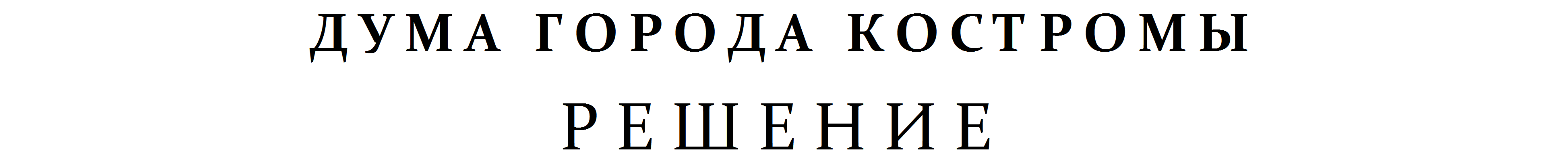 